Федеральное государственное бюджетное образовательное учреждение высшего образования «Красноярский государственный медицинский университет имени профессора В.Ф. Войно-Ясенецкого» Министерства здравоохранения Российской ФедерацииФармацевтический колледжД Н Е В Н И КПРОИЗВОДСТВЕННОЙ ПРАКТИКИНаименование практики   «Технология оказания медицинских услуг»Ф.И.О. _ Иванов Артем СергеевичМесто прохождения практики производственная практика в форме ЭО и ДОТ                                                      (медицинская организация, отделение)с «16» 06. 2020 г.  по  «29» 06. 2020г.  Руководители практики:Общий - Ф.И.О. (должность)  ________________________________________________________________________________________________Непосредственный - Ф.И.О. (должность) __________________________ _____________________________________________________________Методический руководитель - Ф.И.О. (должность)  преподаватель Битковская В.Г.Красноярск2020 Содержание 1. Цели и задачи практики 2. Знания, умения, практический опыт, которыми должен овладеть обучающийся после прохождения практики 3. Тематический план 4. График прохождения практики 5. Инструктаж по технике безопасности 6. Содержание и объем проведенной работы 7. Манипуляционный лист 8. Отчет (цифровой, текстовой)Цели и задачи прохождения производственной практикиЦель производственной практики МДК  «Технология оказания медицинских услуг» состоит в закреплении и углублении теоретической подготовки обучающегося, приобретении им практических умений, формировании компетенций, составляющих содержание профессиональной деятельности младшей медицинской сестры.Задачи: Ознакомление со структурой поликлиники, лечебного отделения стационарного учреждения и организацией работы младшего и среднего медицинского персонала;Формирование основ социально-личностной компетенции путем приобретения студентами навыков межличностного общения с медицинским персоналом и пациентами;Обучение студентов оказанию профессионального сестринского ухода за пациентами.Обучение студентов оформлению медицинской документации.Формирование навыков общения с больным с учетом этики и деонтологии в зависимости от выявленной патологии и характерологических особенностей пациентов.Формирование умений и приобретение первичного опыта при оказании медицинских услуг.Адаптация студентов к условиям работы в учреждениях здравоохранения. Знания, умения, практический опыт, которыми должен овладеть обучающийся после прохождения практикиПрактический опыт:ПО 1. выявления нарушенных потребностей пациента;ПО 2. оказания медицинских услуг в пределах своих полномочий;ПО3. планирования и осуществления сестринского ухода;ПО 4. ведения медицинской документации;Умения:У 1.собирать информацию о состоянии здоровья пациента;У 2.определять проблемы пациента, связанные с состоянием его здоровья;У 3.оказывать помощь медицинской сестре в подготовке пациента к лечебно-диагностическим мероприятиям;У 4.оказывать помощь при потере, смерти, горе;У 5.осуществлять посмертный уход;У 8.составлять памятки для пациента и его окружения по вопросам ухода и самоухода,  инфекционной безопасности, физических нагрузок, употребления продуктов питания;У 10. заполнять документацию по инструкции;Знания:З 1.способы реализации сестринского ухода; З 2.технологии выполнения медицинских услуг;З 3. последовательность посмертного ухода;З 4. перечень основной учетно-отчетной документации.Тематический план График прохождения практикиИнструктаж по технике безопасности__________________________________________________________________________________________________________________________________________________________________________________________________________________________________________________________________________________________________________________________________________________________________________________________________________________________________________________________________________________________________________________________________________________________________________________________________________________________________________________________________________________________________________________________________________________________________________________________________________________________________________________________________________________________________________________________________________________________________________________________________________________________________________________________________________________________________________________________________________________________________________________________________________________________________________________________________________________________________________________________________________________________________________________________________________________________________________________________________________________________________________________________________________________________________________________________________________________________________________________________________________________________________________________________________________________________________________________________________________________________________________________________________________________________________________________________________________________________________________________________________________________________________________________________________________________________________________________________________________________________________________________________________________________________________________________________________________________________________________________________________________________________________________________________________________________________________________________________________________________________________________________________________________________________________________________________________________________________________________________________________________________________________________________________________________________________________________________________________________________________________________________________________________________________________________________________________________________________________________________________________________________________________________________________________________________________________________________________________________________________________________________________________________________________________________________________________________________________________________________________________________________________________________________________________________________________________________________________________________________________________________________________________________________________________________________________________________________________________________________________________________________________________________________________________________________________________________________________________________________________________________________________________________________________________________________________________________________________________________________________________________________________________________________________________________________________________________________________________________________________________________________________________________________________________________________________________________________________________________________________________________________________________________________________________________________________________________________________________________________________________________________________________________________________________________________________________________________________________________________________________________________________________________________________________________________________________________________________________________________________________________________________________________________________________________________________________________________________________________________________________________________________________________________________________________________________________________________________________________________________________________________________________________________________________________________________________________________________________________________________________________________________________________________________________________________________________________________________________________________________________________________________________________________________________________________________________________________________________________________________________________________________________________________________________________________________________________________________________________________________________________________________________________________________________________________________________________________________________________________________________________________________________________________________________________________________________________________________________________________________________________________________________________________________________________________________________________________________________________________________________________________________________________________________________________________________________________________________________________________________________________________________________________________________________________________________________________________________________________________________________________________________________________________________________________________________________________________________________________________________________________________________________________________________________________________________________________________________________________________________________________________________________________________________________________________________________________________________________________________________________________________________________________________________________________________________________________________________________________________________________________________________________________________________________________________________________________________________________________________________________________________________________________________________________________________________________________________________________________________________________________________________________________________________________________________________________________________________________________________________________________________________________________________________________________________________________________________________________Место печати МОПодпись общего руководителя___________________________________________________Подпись непосредственного руководителя___________________________Подпись студента _______________________________________________МАНИПУЛЯЦИОННЫЙ ЛИСТПроизводственной практики по профилю специальности«Технология оказания медицинских услуг»ПМ 04. Младшая медицинская сестра по уходу за больнымиобучающегося __Иванова Артема Сергеевича__________________________________________________ФИОСпециальность  34.02.01 – Сестринское делоМетодический руководитель практики  ___________________      ________________________                                                                      подпись                              расшифровка подписиНепосредственный  руководитель практики ___________________      ________________________                                              подпись                               расшифровка подписиОбщий руководитель практики ___________________      _______________________                                                             подпись                              расшифровка подписиМ.П. организации1.Поликлиника 2.Стационар: Приемное отделениеОтделение немедикаментозной терапииПост медицинской сестрыПроцедурный кабинетКлизменная№Наименование разделов и тем практикиНаименование разделов и тем практикиВсего часов№Наименование разделов и тем практикиНаименование разделов и тем практикиВсего часов№Наименование разделов и тем практикиНаименование разделов и тем практикиВсего часов1.Поликлиника Поликлиника 62.Стационар Стационар 602.1Приемное отделениеПриемное отделение62.2Пост медицинской сестрыПост медицинской сестры362.3Процедурный кабинетПроцедурный кабинет122.4Клизменная Клизменная 63.Дифференцированный зачетДифференцированный зачет6ИтогоИтого72Вид промежуточной аттестацииВид промежуточной аттестациидифференцированный зачетДатаСодержание и объем проведенной работыОценкаПодпись16.06.20г17.06.20г18.06.20г19.06.20г20.06.20г21.06.20г22.06.20г23.06.20г24.06.20г25.06.20г26.06.20г27.06.20гКейс№1.1заданиеПроблемы пациента:Настоящие: одышка, лихорадка, боль в грудной клетке, слабость, кашель с выделением мокроты.Потенциальные: риск развития тяжелой дыхательной недостаточности, сердечно-сосудистой недостаточности, плеврита, легочного кровотечения, абсцедирования.Приоритетная: лихорадка.Цели:Краткосрочная цель: снижение температуры тела в течение 3-5 дней.Долгосрочная цель: поддерживание в норме температуры тела к моменту выписки.Оценка: через 3-5 дней при адекватном лечении и уходе за пациенткой,  температура снизилась без осложнений, цель достигнута._2 заданиеИнструктаж пациента, направление в лабораторию. 1. Приветствие. 2. Объяснить цель инструктажа, получить согласие.3. провести инструктаж:«Антибактериальные препараты должны быть отменены за 2 суток до сбора материала. Натощак, в 8 часов утра перед откашливанием почистите зубы и тщательно прополощите рот кипяченой водой или раствором фурацилина, затем сделайте 2-3 плевка мокроты в  банку, стараясь не допускать попадания слюны. Посуда дается стерильной, поэтому не    касайтесь ее краев руками или ртом, а после откашливания мокроты сразу же закройте  крышкой, не касаясь внутренней поверхности крышки руками,  и отдайте медсестре». ________________________________________________________________________________________________________________________________________________________________________________________________________________________________________________________________________________________________________________________________________________________________________________________________________________________________3 заданиеОбучение пациентки, правилам пользования  карманной плевательницей.«Карманная плевательница представляет собой резервуар, с широким горлом, для удобства сбора мокроты. После того, как Вы откашляете мокроту в плевательницу, Вам необходимо плотно закрыть ее крышкой. По мере наполнения  плевательницу нужно опорожнять, а мокроту подвергать дезинфекции и утилизации, в этом Вам поможет младший медицинский персонал, обратитесь к нему, когда Ваша карманная плевательница наполнится»._4 заданиеАлгоритм подачи кислорода через носовой катетер.Цель: уменьшить гипоксию тканей.Показания: назначения врача при заболеваниях органов кровообращения и дыхания.Оснащение: аппарат Боброва, дистиллированная вода, или 2%-ный раствор натрия гидрокарбоната, или спирт 96%-ный. Стерильно: лоток, носовой катетер, вазелиновое масло, шпатель, бинт, лейкопластырь.Примечание: продолжительность ингаляции 40— 60 минут по графику, назначенному врачом. Катетер может оставаться в полости носа не более 12 часов.5 заданиеОбеззараживание и утилизация  мокроты и обеззараживание плевательниц.Для обеззараживания мокроты: 1. Заливают (из расчета 2 объема дезраствора на 1 объем мокроты) 5% раствором хлорамина Б на 12 часов или 10% раствором хлорной извести на 1 час, или засыпают на 1 час хлорной известью (200 г/л), либо по инструкции дез. Средства, которое разрешено к использованию на территории РФ и используется в данной медицинской организации.2. После обеззараживания мокроту сливают в канализацию, а плевательницы или посуду, в которой дезинфицировали мокроту, моют обычным способом. 3. Плевательницы погружают в 3% раствор  хлорамина на 1 час, либо по инструкции дез. Средства, которое разрешено к использованию на территории РФ и используется в данной медицинской организации; Этапы предстерилизационной очистки1 этап — промывание после дезинфекции проточной водой над раковиной в течение 30 сек. Каждое изделие до полного удаления запаха дезинфицирующего средства;2 этап — замачивание (полное погружение) изделия в одном из моющих растворов — 15 мин:«Биолот» 0,5%  -  температура 40°С, используется однократно;перекись водорода 0,5% с добавлением 0,5% одного из синтетических моющих средств (CMC): «Прогресс», «Лотос», «Лотос-автомат», «Айна», «Астра» — температура  50°С. ,можно употреблять в течение суток с момента изготовления, а также подогревать до 6 раз.Бланизол 1% -30 минут,  комнатная температура;Век-сайд 0,4% - 30 минут, комнатная температура;Септадор 0,2% -  30 минут, 0,3% - 15 минут, комнатная температура;Лизетол АФ -30 минут, совмещает  дезинфекцию и предстерилизационную очистку;Дюльбак – ДТБ/л -30 минут, совмещает  дезинфекцию и предстерилизационную очистку;Виркон 2% - 10 мин при комнатной температуре, совмещает  дезинфекцию и предстерилизационную очистку;Гротонат – 30 минут, при комнатной температуре, совмещает  дезинфекцию и предстерилизационную очистку;Пероксимед 3% - 60 минут, при температуре 50°С, совмещает  дезинфекцию и предстерилизационную очистку. 3 этап — мытье каждого изделия в том же растворе, в котором оно замачивалось, с помощью ерша или ватно-марлевого тампона в течение 30 секунд каждое изделие.4 этап — ополаскивание проточной водой после использования «Биолота» в течение 3 мин, растворов перекиси водорода в CMC «Прогресс», «Маричка» - 5 мин; CMC «Астра», «Лотос», «Лотос-автомат» -10 мин;5 этап — ополаскивание дистиллированной водой в течение 30 секунд каждое изделие;6 этап — сушка горячим воздухом при температуре 75- 87°С в сушильных шкафах до полного исчезновения влаги.Перекись водорода вызывает коррозию инструментов, сделанных из коррозионнонестойких металлов. Поэтому в моющий раствор, содержащий перекись водорода и CMC «Лотос», «Лотос-автомат», целесообразно добавлять ингибитор коррозии – 0,14-процентный раствор олеата натрия.Качество предстерилизационной обработки Контролируют  путем проб: на наличие крови – с помощью азопирамовой и амидопириновой; масляных лекарственных загрязнений на шприцах и других изделиях – проба с Суданом III; щелочных компонентов моющих средств – фенолфталеиновой пробой. Появление розового окрашивания указывает на некачественную отмывку от моющих средств.Азопирамовая пробаВ присутствии следов крови менее чем через 1 мин после контакта реактива с загрязненным участком появляется вначале фиолетовое окрашивание, затем быстро, в течение нескольких секунд, переходящее в розово-сиреневое. Буроватое окрашивание наблюдается при наличии на исследуемых предметах ржавчины, фиолетовое – при наличии хлорсодержащих окислителей.Стерилизация  в автоклаве по режиму стекло, металл: 2,2 атм., 132°С, 20 минут.Кейс№2. 1 задание      Наруш.потреб.: употреб достат кол-во пищи и жидкости, выделять из организма продукты жизнедеят, отдыхать и работать, быть в безопасности, спать.Проблемы пациентаНастоящие: боли в эпигастрии,  отрыжка,  запор,  метеоризм,  плохой сон,  общая слабость.Потенциальные: риск развития осложнений (желудочное кровотечение, перфорация, пенетрация, стеноз привратника, малигнизация).Приоритетная проблема пациента: боль в эпигастральной области.Цели:Краткосрочная цель: пациент отмечает стихание боли к концу 7-го  дня пребывания в стационаре.Долгосрочная цель: пациент не предъявляет жалоб на боли в эпигастральной области к моменту выписки.Оценка эффективности: больной отмечает исчезновение болей, демонстрирует знания по профилактике обострения язвенной болезни. Цель достигнута.Задание 2Подготовка пациента к ФГДСЦель: визуальное определение патологии органов, биопсия пораженной ткани и оценка эффективности лечения.   Противопоказания: сужение пищевода, патологические процессыУстановить доверительные отношения с пациентом.Проинформировать пациента, получить согласие на проведение процедуры.Выписать направление.Сообщить пациенту, что несоблюдение требований, предъявляемых к подготовке пациента (ограничения в режиме питания), могут повлиять на результат исследования.Провести психологическую подготовку пациента.Инструктаж: С 19 часов накануне исследования не есть, не пить, не курить, исследование проводится утром натощак, т.е. чистить зубы, пить и курить нельзя.Для уменьшения болезненных ощущений при введении эндоскопа, Вам, будет проведено орошение слизистой глотки анестетиком лидокаином (уточнить у пациента переносимость лидокаина).Во время исследования, Вы, не сможете говорить, проглатывать слюну.После ФГДС у, Вас, временно будет затруднена речь и глотание, нельзя принимать пищу в течение 2 часов после исследования, чтобы исключить опасность аспирации пищи или жидкости.Предупредить пациента о месте и времени проведения исследования, необходимости снять зубные протезы перед исследованием, иметь при себе полотенце или впитывающую салфетку.В  Выполнение: Уложить пациента на стол, на левый бок с согнутыми ногами, грудь укрыть полотенцем.Врач вводит фиброскоп через рот, медицинская сестра ассистирует.З   Завершение процедуры: В стационаре, после окончания процедуры проводить (транспортировать) пациента в палату, спросить о самочувствии.Предупредить пациента, чтобы он не принимал пищу после исследования в течение 1-2 часов.Полученные результаты подклеить в историю болезни.Примечание: если пациенту планируется проведение ФГДС с прицельной биопсией, то пища в течение дня после исследования должна быть прохладной (исключить опасность развития кровотечения).Задание 3Обучение пациента  правилу  забора  кала на скрытую кровь, направление в клиническую лабораторию.1. Поприветствовать больного, представиться.2. Сообщить цель обучения, получить согласие.3. Провести обучение:Подготовка пациента: на 3 дня назначается диета, исключающая железосодержащие продукты (мясо, рыбу, помидоры, яйца, все зеленые овощи, печень, икру, гречневую кашу). Отменяются   препараты железа, висмута, перед исследованием проводится тщательный туалет половых органов. В день исследования испражнения собрать в горшок или судно, шпателем взять 10-20г кала из разных мест, поместить во флакон, флакон отдать медицинскому работнику для транспортировки в клиническую лабораторию.При  кровоточивости десен пациент не чистит чубы щеткой, только полощет рот раствором соды. Если пациент страдает носовым или геморроидальными кровотечениями, исследование не проводится.Задать контрольные вопросы пациенту, чтобы удостовериться, правильно ли он понял информацию.     Своевременно доставить собранный материал в клиническую лабораторию, Полученные на следующий день результаты подклеить в историю болезни.Задание 4Алгоритм постановки масляной клизмы    Цель: добиться отхождения каловых масс, газов.     Показания: при неэффективности очистительной клизмы, при длительных запорах, когда нежелательно напряжение мышц брюшной стенки и промежности (после родов, операций на органах брюшной полости), при хронических воспалительных процессах в кишечнике, при заболеваниях, когда нежелательно общее напряжение пациента (гипертонический криз).     Противопоказания: кровотечение из желудочно-кишечного тракта, острые язвенно-воспалительные процессы в прямой кишке, боли в животе неясной природы.       Обязательным условием является то, что после постановки масляной клизмы пациент должен лежать несколько часов, так как масло, введенное в кишечник, при ходьбе пациента может вытекать из него. Масляную клизму обычно ставят на ночь, эффективное опорожнение кишечника наступает через 10-12 часов. Предупредить пациента о проведении манипуляции. Уточнить у пациента понимание цели и хода исследования и получить его согласие.Приготовить   оснащение к процедуре: средства индивидуальной защиты: маска перчатки, стерильные: грушевидный баллон или шприц Жанэ, газоотводная трубка, вазелиновое масло 100-200 мл, марлевые салфетки, лоток для использованного материала, адсорбирующая  пеленка, водный термометр. Подогреть  масло на «водяной бане» до 38 °С, проверить температуру масла термометром.Прийти в палату к пациенту, провести гигиеническую обработку рук, надеть маску, перчатки. В грушевидный баллон набрать  масло. Отгородить пациента  ширмой, положить адсорбирующую клеенку на постель, попросить  пациента лечь на левый бок, правую ногу прижать к животу, оголить ягодицы, при необходимости помочь пациенту.Обработать перчатки антисептическим раствором.Вскрыть  упаковку с газоотводной трубкой. Взять  закругленный конец газоотводной трубки,  как пишущее перо, перегнуть трубку посередине, свободный конец зажать  4-м и 5-м пальцами.Полить вазелиновым маслом закругленный конец газоотводной трубки.Затем раздвинуть ягодицы пациента 1 и 2 пальцами левой руки, а правой рукой ввести газоотводную трубку на глубину 20-30 см.,  Выпустить остатки воздуха из баллона. Присоединить к газоотводной трубке грушевидный баллон и медленно ввести масло.Отсоединить, не разжимая, грушевидный баллон от газоотводной трубки.Извлечь газоотводную трубку и сбросить в емкость для сбора отходов класса «Б».Марлевой  салфеткой провести туалет анального отверстия, у женщин обязательно кзади. Салфетку сбросить в емкость для сбора отходов класса «Б».Помочь пациенту занять удобное положение в постели. Адсорбирующую  пеленку оставить под пациентом. Напомнить  пациенту, что эффект от клизмы  наступит через 10-12 часов.Использованное одноразовое оборудование и материалы  сбросить в емкость для сбора отходов класса «Б», многоразовое поместить в емкость для дезинфекции.Емкость из-под масла сбросить в отходы класса «А».Снять перчатки, маску,  сбросить в емкость для сбора отходов класса «Б». Провести гигиеническую обработку рук.  Сделать запись о проведенной процедуре.Утром убедиться, что процедура проведена успешно.Задание 5Дезинфекция  использованного оборудованияГазоотводную трубку и грушевидный баллон после ополаскивания в дезинфицирующем растворе, поместить в емкость с дезраствором, например 1% лизоформин, или 3% хлорамин, на 1 час. Использованную салфетку утилизировать в отходы класса Б.Этап  ПСО: Этапы предстерилизационной очистки1 этап — промывание после дезинфекции проточной водой над раковиной в течение 30 сек. Каждое изделие до полного удаления запаха дезинфицирующего средства;2 этап — замачивание (полное погружение) изделия в одном из моющих растворов — 15 мин:«Биолот» 0,5%  -  температура 40°С, используется однократно;перекись водорода 0,5% с добавлением 0,5% одного из синтетических моющих средств (CMC): «Прогресс», «Лотос», «Лотос-автомат», «Айна», «Астра» — температура  50°С. ,можно употреблять в течение суток с момента изготовления, а также подогревать до 6 раз.Бланизол 1% -30 минут,  комнатная температура;Век-сайд 0,4% - 30 минут, комнатная температура;Септадор 0,2% -  30 минут, 0,3% - 15 минут, комнатная температура;Лизетол АФ -30 минут, совмещает  дезинфекцию и предстерилизационную очистку;Дюльбак – ДТБ/л -30 минут, совмещает  дезинфекцию и предстерилизационную очистку;Виркон 2% - 10 мин при комнатной температуре, совмещает  дезинфекцию и предстерилизационную очистку;Гротонат – 30 минут, при комнатной температуре, совмещает  дезинфекцию и предстерилизационную очистку;Пероксимед 3% - 60 минут, при температуре 50°С, совмещает  дезинфекцию и предстерилизационную очистку. 3 этап — мытье каждого изделия в том же растворе, в котором оно замачивалось, с помощью ерша или ватно-марлевого тампона в течение 30 секунд каждое изделие.4 этап — ополаскивание проточной водой после использования «Биолота» в течение 3 мин, растворов перекиси водорода в CMC «Прогресс», «Маричка» - 5 мин; CMC «Астра», «Лотос», «Лотос-автомат» -10 мин;5 этап — ополаскивание дистиллированной водой в течение 30 секунд каждое изделие;6 этап — сушка горячим воздухом при температуре 75- 87°С в сушильных шкафах до полного исчезновения влаги.Перекись водорода вызывает коррозию инструментов, сделанных из коррозионнонестойких металлов. Поэтому в моющий раствор, содержащий перекись водорода и CMC «Лотос», «Лотос-автомат», целесообразно добавлять ингибитор коррозии – 0,14-процентный раствор олеата натрия.Качество предстерилизационной обработки Контролируют  путем проб: на наличие крови – с помощью азопирамовой и амидопириновой; масляных лекарственных загрязнений на шприцах и других изделиях – проба с Суданом III; щелочных компонентов моющих средств – фенолфталеиновой пробой. Появление розового окрашивания указывает на некачественную отмывку от моющих средств.Азопирамовая пробаВ присутствии следов крови менее чем через 1 мин после контакта реактива с загрязненным участком появляется вначале фиолетовое окрашивание, затем быстро, в течение нескольких секунд, переходящее в розово-сиреневое. Буроватое окрашивание наблюдается при наличии на исследуемых предметах ржавчины, фиолетовое – при наличии хлорсодержащих окислителей.Стерилизация  в автоклаве по щадящему режиму: 1,1 атм., 120°С, 45 минут._Кейс№3.Задание 1Проблемы пациентаНастоящие: боли в эпигастральной области, слабость, отсутствие аппетита, снижение массы тела, отрыжка, метеоризм, рвота, чувство страха смерти, опасение за будущее близких.Потенциальные: ухудшение состояния пациента, связанное с развитием острой сердечно-сосудистой недостаточности, желудочным кровотечением и перитонитом.Приоритетная проблема пациента: сильные боли в эпигастральной области.Цели: Краткосрочная -  уменьшение интенсивности болей в эпигастральной области со дня поступления. Долгосрочная – уменьшение интенсивности болей к моменту выписки, адаптация к состоянию своего здоровья.Оценка: пациент отметит улучшение самочувствия, снизится интенсивность болей. Цель достигнута.Задание 2Обучение родственников пациента измерять артериальное давление.1. Поприветствовать родственников пациента, представиться.2. Сообщить цель обучения, получить согласие.3. Провести обучение:Для измерения артериального давления Вам понадобится: тонометр, фонендоскоп, ручка, блокнот для записи ежедневных результатов.Подготовка к процедуреУбедиться, что мембрана фонендоскопа и трубки целы.За 15 минут предупредить родственника о предстоящем исследовании.Уточнить у родственника понимание цели и хода исследования и получить его согласие.Выбрать правильный размер манжеты.Попросить больного лечь или сесть.Выполнение процедурыУложить руку пациента в разогнутом положении (под локоть можно положить сжатый кулак кисти свободной руки или валик). Освободить руку от одежды.На обнаженное плечо пациента наложить манжету на 2 – 3 см выше локтевого сгиба (одежда не должна сдавливать плечо выше манжеты). Между плечом и манжетой должен проходить 1 палец.Вставить фонендоскоп в уши и одной рукой поставить мембрану фонендоскопа на область локтевого сгиба (место нахождения плевой артерии).Проверить положение стрелки манометра относительно «0»-й отметки шкалы и другой рукой закрыть вентиль «груши», повернуть его вправо, этой же рукой нагнетать воздух в манжетку до исчезновения пульсации на лучевой артерии + 20-30 мм.рт.ст. (т.е. несколько выше предполагаемого АД).Выпускать воздух из манжеты со скоростью 2-3 мм.рт.ст. в 1 секунду, повернуть вентиль влево.Отметить цифру появления первого удара пульсовой волны на шкале манометра  соответствующую систолическому АД.Продолжить выпускать воздух из манжеты отметить величину диастолического давления, соответствующую ослаблению или полному исчезновению тонов Короткова.Выпустить весь воздух из манжетки и повторить процедуру через 1 – 2 минуты.Сообщить больному  результат измерения.Завершение процедурыДанные измерения округлить и записать АД в виде дроби, в числительном – систолическое давление, в знаменателе – диастолическое давление (АД 120/80 мм.рт.ст.).Задать контрольные вопросы родственнику пациента, чтобы удостовериться, правильно ли они поняли информацию, предложить измерить АД самостоятельно.Задание 3 температурный лист с исходными данными пациента.                                                                                           Код формы по ОКУД ____________________                                                                                             Код учреждения по ОКПО _____________________                                                                                            Министерство здравоохранения СССР                                                                                                                      Медицинская документация                                                                                             Форма N 004/у                                                                                            Утверждена Минздравом СССР       ГБМО ГБ № 2                                                             04.10.80 г. N 10наименование учрежденияТЕМПЕРАТУРНЫЙ ЛИСТ Карта N 1025  ФИО больного  Серов Петр Васильевич Палата N 4Задание 4Алгоритм смены постельного белья  продольным  способом тяжелобольному пациенту.Определите в комнате больного «чистую» зону, где будет лежать чистое белье и переодетые постельные принадлежности (стол, тумбочка). И «грязную» зону, например, стул, куда Вы положите валики и постельные принадлежности без белья. Приготовьте клеенчатый мешок для грязного белья. Подготовьте чистый комплект белья в стопке (сверху вниз):простыня, клеенка, пеленка, пододеяльник, наволочки.Простыни, наволочки, пододеяльники, пелёнки должны чётко совпадать по размеру с размерами подушки, одеяла и матраса. При наличии сменной подушки, оденьте её в чистую наволочку и положите в «чистую зону» до замены. Снимите с одеяла пациента грязный пододеяльник, наденьте чистый пододеяльник. Сложите одеяло и отложите его в «чистую» зону. Скрутите чистую простыню валиком в продольном направлении и положите в «чистой» зоне до замены. Пациента поверните на бок от себя так, чтобы больной оказался спиной к расстиланию простыни. Края грязной простыни высвободите из-под матраса, и скрутите валиком продольно в направлении спины пациента. Докрутив до тела лежащего, оставьте грязную простыню, подоткнув ее под тело пациента. Приготовленную в виде валика чистую простыню разложите на кровати и раскручивайте в направлении спины пациента. Избегайте прямого контакта грязного и чистого постельного белья.Поверните пациента сначала на спину, а затем на другой бок.Скрутите грязную простыню и бросьте ее в клеенчатый мешок.Раскрутите чистую простыню, тщательно разгладьте, чтобы не было складок, заломов и других неровностей. Заправьте края чистой простыни под матрас. Поменяйте подушки или наволочки на них. Подстелите подкладную пелёнку. Накройте пациента одеялом с чистым пододеяльником.Убедитесь, что больному удобно; узнайте, как он себя чувствует.Унесите клеенчатый мешок в санитарную комнату.Снимите перчатки, вымойте руки.Сделайте запись о проведенной процедуре.Алгоритм смены нательного белья тяжелобольному пациенту.Смену нательного белья производят по мере его загрязнения или одновременно со сменой постельного белья. Оно должно быть мягким, удобным с минимумом швов. Приготовьте сменное чистое бельё: разверните его и расстегните все застежки. Подойдите к больному сбоку или со спины.Снятие нательного белья:Объясните подопечному, что Вы собираетесь делать.Снимите одеяло.Расстегните все застежки на белье подопечного. Скатайте ночную сорочку или рубашку пижамы со спины пациента: если сорочка длинная сначала приподнимите ноги пациента, затем таз;С  помощью поддерживающего захвата приподнимите больного;Одной рукой поддерживайте подопечного подмышку, а второй подтяните рубашку как можно выше;Положите  больного; попросите его поднять руки, удерживая здоровой рукой больную;Поднимите  голову больного и стяните поднятую рубашку через голову со стороны лица по направлению к затылку;Подопечный  кладет голову, освобождает больную руку;Снимите  рукав со здоровой руки, а затем аккуратно, не причиняя дискомфорта, с больной.Если рубашка короткая, то приподнимают голову и плечи пациента при возможности помогают сесть, далее также скручивают рубашку со спины. После снимают бельё через голову. Использованную ночную рубашку кладут в клеенчатый мешок.Смену брюк производят аналогичным образом: сначала снимают с больной стороны, затем – со здоровой.Одевание нательного белья:Одной рукой соберите рукав рубашки больного, предназначенный для одевания на больную конечность.Вторую руку просуньте в собранный рукав.Положите кисть больной руки себе на ладонь. Перенесите рукав рубашки со своей руки на больную руку больного до плеча.Положите руку больного.Наденьте второй рукав на здоровую руку.Попросите подопечного, чтобы он, удерживая здоровой рукой больную, поднял руки и голову.Через голову со стороны лица по направлению к затылку надевают ночную сорочку или рубашку, придерживая пациента под плечи и голову. Попросите пациента положить голову и освободить руки.При помощи поддерживающего захвата приподнимите подопечного.Одной рукой поддерживайте больного подмышку, другой рукой опустите рубашку как можно ниже.Аккуратно положите пациента.Приподнимите ягодицы больного и опустите рубашку вниз до конца.Застегните рубашку.Смену брюк производят аналогичным образом: положите пациента на спину и наденьте штанины на ноги, начиная с больной стороны. Затем поочерёдно переворачивают на бок и надевают брючины на ягодицы, тщательно расправляют одежду.Расправьте одежду, чтобы не было складок и заломов.Помогите удобно лечь, укройте подопечного. Унесите клеенчатый мешок с использованным нательным бельем. Особенности:  Если больной не может самостоятельно поднимать руки и голову, то при снятии рубашки сначала стягивают рукав со здоровой руки, потом приподнимая голову пациента, снимают рубашку через голову и только затем – с больной руки.При надевании рубашки сначала надевают рукав на больную руку, потом приподнимая голову пациента, одевают рубашку через голову и затем одевают на здоровую руку.Если обе руки парализованы, то рубашку снимают с затылка на лицо.При недержании используют только короткие рубашки.Задание 5Утилизация использованных перчаток, обработка рук на гигиеническом уровне. 1. использованные перчатки утилизируют в отходы класса Б.2. обработка рук:1уровень  - социальный. Смывается  большинство транзиторных микроорганизмов;проводится перед приёмом пищи, после посещения туалетов, после осмотра пациентов и т. Д. Подготовка:снять все украшения, бумажное полотенце;освободить предплечья от рукавов халата;проверить наличие повреждений кожи (царапины, трещины), которые после мытья рук необходимо заклеить лейкопластырем;включить воду, обильно намылить руки от периферии к центру и путём энергичного механического трения обработать ладони между собой в течение 10 сек., затем смыть под проточной струёй воды в том же направлении, вытереть руки насухо бумажным полотенцем.2 уровень -  Гигиенический. Мытьё рук с использованием антисептических средств: 1) антисептическое мыло (3 мин.); 2) кожный антисептик (2 мин.); Оснащение: мыло, вода, антисептическое средство, бумажное полотенце;более эффективный метод удаления и уничтожения микроорганизмов;проводится пред проведением инвазивных процедур, перед уходом за пациентом с ослабленным иммунитетом, перед и после ухода за раной и мочевым катетером, перед и после использования перчаток, после контакта с биологическими жидкостями, и после возможного микробного загрязнения и т. Д. Этапы обработки рук: 1) ладонь о ладонь; 2) ладонь одной руки о тыльную сторону кисти другой руки, поменять руки; 3) ладонь к ладони, пальцы рук переплетены; 4) согнутые пальцы одной руки находятся в ладони другой руки; 5) большой палец одной руки находится в сжатой ладони другой руки; 6) сжатые пальцы одной руки на ладони другой руки;7) закрыть локтевой кран;8) осушить руки;9) обработать руки антисептиком. Кожные антисептические средства наносят на сухие руки (на сухой коже повышается их антимикробный эффект).______________________________________________________________________Кейс№4Задание 1Проблемы пациентаНастоящие: боли в правом подреберье; горечь во рту; нарушение сна; беспокойство по поводу исхода заболевания.Потенциальные:  риск развития осложнений. Приоритетная проблема пациентки: боль в правом подреберье.Краткосрочная цель: пациентка отметит стихание болей к концу 7-го дня стационарного лечения.Долгосрочная цель: пациентка не будет предъявлять жалоб на боли в правом подреберье к моменту выписки.Оценка эффективности: пациентка отмечает снижение интенсивности болевого приступа. Цель достигнута.Задание 2                                                                                    Код формы по ОКУД _____54532_                                                                                            Код учреждения по ОКПО ___43353__                                                                                            Медицинская документация                                                                                                                                                                                                                        форма № 003/у         		                                                                                                 Утверждена Минздравом ССС		    Поликлиника № 24                                                             04.10.80 г. № 1030               наименование учрежденияМЕДИЦИНСКАЯ КАРТА № 348стационарного больногоДата и время поступления _23 апреля 2012 года в 21.00 __________________________________________Дата и время выписки _____30 апреля 2012 12:00 ________Отделение ____эндоскопической диагностики _________ палата № ___32__________________________Переведен в отделение ________________________________________________________________________Проведено койко-дней __8 дней____________________________________________________________Виды транспортировки: на каталке, на кресле, может идти (подчеркнуть)Группа крови ___2_____________ Резус-принадлежность __положительный _______________________________Побочное действие лекарств (непереносимость) ___________________________________________________название препарата, характер побочного действияФамилия, имя, отчество ___ Петрова Варвара Андреевна ___________________________________________ 2. Пол ____ЖЕН___________________________________________3. Возраст ___45  лет ___ (полных лет, для детей: до 1 года – месяцев, до 1 месяца – дней)4.Постоянное место жительства: город, село (подчеркнуть) __ г. Красноярске Улица  Мичурина 115, кв. 230вписать адрес, указав для приезжих – область, район, ___________________________________________________________________________________________населенный пункт, адрес родственников и № телефонаМесто работы, профессия или должность _ бухгалтер , фирме «Партнер и Ко» _для учащихся – место учебы; для детей – название детского учреждения, школы;для инвалидов – род и группа инвалидности, иов – да, нет подчеркнутьКем направлен больной ______Скорая медицинская помощь 						название лечебного учреждения Поликлиника Доставлен в стационар по экстренным показаниям: да, нетчерез _________ часов после начала заболевания, получения травмы; госпитализирован в плановом порядке (подчеркнуть).8. Диагноз направившего учреждения __ хронический холецистит, стадия обострения.9. Диагноз при поступлении ________________ хронический холецистит, стадия обострения.Задание 3Обучение пациента правильному питанию. Поприветствовать пациентку, представиться.Сообщить цель обучения, получить согласие.Провести обучение:    Вам назначена диета по Вашему заболеванию, соблюдая которую в течение нахождения в стационаре, и, придерживаясь далее после выписки, Вы сможете чувствовать себя удовлетворительно и избегать приступов обострения заболевания.     Целевое назначение диеты №5а: обеспечение полноценного питания в условиях резко выраженных воспалительных изменений в печени и желчных, путях, максимальное щажение пораженных органов, нормализация функционального состояния печени и других органов пищеварения.      Общая характеристика диеты: диета с нормальным содержанием белков и углеводов, с некоторым ограничением жира, поваренной соли, механически и химически щадящая.       Рекомендуемые блюда и продукты: хлеб пшеничный из муки высшего и I сорта подсушенный, вчерашней выпечки;супы вегетарианские с протертыми овощами, супы-пюре, кремы, молочные супы пополам с водой; исключаются мясные, рыбные и грибные бульоны;мясо, птица – нежирные сорта говядины, курица, индейка, кролик в отварном, паровом виде, изделия из котлетной массы (суфле, кнели, пюре);рыба – нежирные сорта в отварном виде куском или изделия из котлетной массы;яйца – белковые омлеты паровые и запеченные;крупы – каши на молоке пополам с водой из манной крупы, риса протертые, из гречневой крупы, гречневой муки;овощи в отварном виде, протертые;фрукты, ягоды спелые, мягкие, сладкие в сыром и протертом виде;напитки – чай с лимоном, молоком, сладкие фруктовые и ягодные соки.     Не рекомендуются черный хлеб, жирные сорта мяса и рыбы, внутренние органы животных, сырые овощи и фрукты, мясные, рыбные и грибные бульоны, чеснок, лук и пряности.        Кулинарная обработка: пища в варёном виде, протёртая, запеченная; принимать пищу в тёплом виде, холодные блюда исключены.Задать контрольные вопросы пациенту, чтобы удостовериться, правильно ли он понял информацию.Задание 4Подготовка пациента к УЗИ органов брюшной полости.Цель: определение положения, формы, размеров, структуры различных органов брюшной полости.Оснащение: аппарат УЗИ.Задание 5Алгоритм постановки внутримышечной инъекцииЦель: лечебная, диагностическая. Оснащение:шприц 5-10 мл;иглы 1060 или 0840;игла для набора лекарства;стерильный лоток;ватные шарики;перчатки;пеленка;пинцет;маска;этиловый спирт 70 %;ёмкость с дезинфицирующим раствором;лекарственные средства.Места введения:верхний наружный квадрант ягодицы (классическое место);средняя треть передненаружной поверхности бедра;дельтовидная мышца плеча.Последовательность выполнения:Вымыть руки, высушить.Уточнить у пациента аллергоанамнез, сверить лекарственное средство с листом врачебного назначения, объяснить пациенту цель и ход процедуры.Подготовить ампулу с лекарственным средством. Если раствор масляный, то подогреть на водяной бане до температуры 37°С.Собрать шприц, присоединив иглу для набора лекарственного средства и набрать нужную дозу (согласно врачебному назначения).Сменить  иглу для инъекции  (0840),  удалить  воздух (на салфетку, ампулу), надеть колпачок.На стерильный лоток поместить готовый шприц и 3 стерильных шарика со спиртом. Накрыть стерильной салфеткой.Надеть стерильную  маску, обработать руки антисептическим раствором, надеть перчатки, обработать их спиртом.Предложить пациенту лечь на кушетку (на живот, на бок или на спину) в зависимости от состояния пациента.Освободить место для инъекции от одежды, осмотреть и пропальпировать его: медицинская сестра мысленно делит ягодицу на четыре равные части двумя линиями: поперечной от большого вертела бедренной кости до крестца, продольной – делит ягодицу пополам через седалищный бугор. Инъекцию делать в верхний наружный квадрант ягодицы!Обработать левой рукой место инъекции ватным спиртовым шариком сверху вниз вначале широко, затем – место инъекции (другим шариком), а третий шарик зажать в левой руке 4 и 5 пальцами.Взять шприц в правую руку, придерживая канюлю иглы 4 или 5 пальцем, а остальными цилиндр шприца.Левой рукой 1 и 2 пальцами слегка натянуть кожу в месте инъекции, а правой, держа шприц перпендикулярно к месту инъекции,  под углом 90 ° быстрым движением, ввести  иглу в мышцу на 2/3 длины иглы.Левую руку перенести на рукоятку поршня, подтянуть  «на себя» (если раствор масляный) и медленно ввести, надавливая на поршень большим пальцам левой руки.К месту инъекции прижать стерильный шарик со спиртом и быстро вывести иглу.Забрать у пациента шарик, и замочить в дезинфицирующем растворе.Провести эта  дезинфекции использованного материала, шприца, игл.Снять перчатки, погрузить в дезинфицирующий раствор, вымыть руки.Кейс№5Задание 1Проблемы пациентаНастоящие: тянущие боли в пояснице, частое, болезненное мочеиспускание (дизурия), повышение температуры, общая слабость, головная боль, отсутствие аппетита, неуверенность в благоприятном исходе заболевания, тревога о своем состоянии.Потенциальные проблемы: ухудшение состояния здоровья.Приоритетная проблема -  частое, болезненное мочеиспускание (дизурия).Краткосрочная цель: пациент отметит уменьшение дизурии к концу недели.Долгосрочная цель: исчезновение дизурических явлений к моменту выписки пациента и демонстрация пациентом знаний факторов риска, ведущих к обострению заболевания.Оценка: пациент отмечает значительное улучшение состояния, боли в поясничной области исчезли, дизурические явления отсутствуют. Цель достигнута.Задание 2Подготовка пациента к внутривенной (экскреторной) пиелографии.Цель: диагностика заболеваний почек и мочевыводящих путей.Оснащение: шприцы одноразовые 20 мл; 30% раствор тиосульфата натрия; все необходимое для очистительной клизмы; рентгеноконтрастное средство (урографин или верографин) по назначению врача.Задание 3Заполнение направления на исследование.Задание 4Рекомендации по питаниюПоприветствовать пациентка, представиться.Сообщить цель посещения, получить согласие.Провести беседу:В стационаре Вам назначается диета № 7 с повышенным количеством жидкости. Родственники в передачах могут приносить Вам фрукты, ягоды, лимоны, апельсины, мандарины, инжир, изюм, курагу.После того, как Вы вернетесь домой, Вам необходимо также будет придерживаться диеты. Разрешается: хлеб черствый, вегетарианские супы, нежирные мясо и рыба, овощи (картофель, капуста, свекла, морковь, помидоры, тыква, кабачки), разнообразные крупы, яиц всмятку, молокой молочные продукты (свежий сыр, сливки, сметана, сливочное масло), смалец, подсолнечное масло, в небольших количествах лук, чеснок, хрен, укроп и петрушка (сушеные), разнообразные фрукты и ягоды, сладкие напитки (компоты, кисели, слабый чай), фруктовые и овощные соки.Так как у Вас повышенное давление, Вам запрещаются: копчености, соления, мясные и рыбные бульоны, прян ости, консервы, ванилин, черный перец. Ограничиваются мед, сахар, конфеты. Категорически запрещается употреблять алкоголь и алкогольные напитки.Примерное меню1-й завтрак: салат из моркови и яблок, каша манная молочная, не крепкий чай.2-й завтрак: фруктовый сок – 1 стакан.Обед: овощной суп, отварное мясо с отварным рисом, фруктовый кисель.Ужин: творожная бабка, яблочное пюре,  чай.Перед сном: кефир – 1 стакан.На весь день: хлеб черствый – 300г, сахар – 30г, масло сливочное – 15г.Задать контрольные вопросы пациенту, чтобы удостовериться, правильно ли он понял информацию, попросить пациента самого составить для себя меню на 1 день.Задание 5Алгоритм проведения катетеризации мочевого пузыря у мужчинЦель: своевременное выведение из мочевого пузыря мочи с последующим восстановлением нормального естественного мочеиспускания.1. Попытаться вызвать мочеиспускание рефлекторно — подать грелку на мочевой пузырь, открыть кран с водой, подать  теплое судно.2. Вызвать врача.3. Подготовить емкость для сбора мочи, стерильный катетер, теплый антисептический раствор для подмывания.4. Подмыть пациента.5. По назначению врача провести катетеризацию мягким катетером.Кейс№6 Задание 1Проблемы пациентаНастоящие: жажда, полиурия, учащенное мочеиспускание, кожный зуд, слабость, опасение за исход заболевания.Потенциальные: риск развития гипо- и гипергликемической комы. Приоритетная проблема – жажда.Краткосрочная цель: пациент отметит уменьшение жажды после введения инсулина.Долгосрочная цель: у пациента исчезнет жажда, полиурия, кожный зуд в результате коррекции дозы инсулина.Оценка эффективности: пациент отмечает значительное улучшение общего состояния; продемонстрирует знания о своей болезни, возможных осложнений и диете. Цель достигнута.Задание 2Задание 3Инструктаж  о правилах сбора мочи на сахар.Поприветствовать пациентка, представиться.Сообщить цель посещения, получить согласие.Провести инструктаж.Инструктаж пациента. «Завтра в 8 часов утра опорожните мочевой пузырь в унитаз и далее до 8 часов утра следующего дня всю мочу собирайте в 3-х литровую банку с Вашей фамилией, которая стоит на полу в санитарной комнате. Последний раз следует помочиться в банку послезавтра в 8 часов утра». Задать контрольные вопросы пациенту, чтобы удостовериться, правильно ли он понял информацию, попросить пациента самого составить для себя меню на 1 день.Задание 4Рекомендации  по питанию, меню на 1 день.Хлеб и мучные изделия. Ржаной, отрубяной, пшеничный, пшеничный из муки 2-го сорта хлеб, в среднем около 200 г в день. Можно несдобные мучные изделия за счет уменьшения количества хлеба.Исключить: изделия из сдобного и слоеного теста.Супы. Супы из разных овощей, щи, борщ, свекольник, окрошка мясная и овощная, слабые нежирные мясные, рыбные и грибные бульоны с овощами, разрешенной крупой, картофелем, фрикадельками.Исключить: крепкие, жирные бульоны, молочные супы с манной крупой, рисом, лапшой.Мясо, птица. Разрешается нежирная говядина, телятина, кролик, куры, индейки в отварном и тушеном виде, рубленые и куском. Утку, гуся – ограниченно.Исключить: жирные сорта мяса, копчености, большинство колбас, консервы.Рыба. Нежирные сорта в отварном, запеченном, иногда жареном виде. Рыбные консервы в собственном соку. Жирные виды и сорта рыб – ограниченно.Исключить: соленую, копченую, консервы в масле, икру.Молочные продукты. Молоко и кисломолочные напитки, творог полужирный и нежирный и блюда из него. Сметана, сливки – ограниченно.Исключить: сладкие творожные сырки.Сыры. Несоленый, нежирный сыр. Соленые сыры – ограниченно.Яйца. До 1–1,5 штуки 1-2 раза в неделю; Белки, белковые омлеты. Желтки – ограниченно.Крупы. Ограниченно в пределах норм углеводы -  каши из гречневой, ячневой, пшенной, перловой, овсяной круп, рис, бобовые.Исключить или резко ограничить: манную крупу и макаронные изделия.Овощи. Картофель ограничивают с учетом нормы углеводы . Предпочтительны овощи, содержащие менее 5% углеводы – (капуста, кабачки, тыква, салат, огурцы, томаты, баклажаны). Овощи можно употреблять в сыром, вареном, запеченном, тушеном виде, реже — жареные. Соленые и маринованные овощи  – ограниченно.Сладкие блюда. Можно употреблять свежие фрукты и ягоды кисло-сладких сортов в любом виде. Желе, самбуки, муссы, компоты, конфеты на ксилите, сорбите или сахарине.Исключить: виноград, инжир, изюм, бананы, финики, сахар, варенье, конфеты, мороженое. Напитки. Чай, кофе с молоком, соки из овощей, малосладких фруктов и ягод, отвар шиповника.Исключить: Виноградный и другие соки с содержанием сахара, лимонады на сахаре.Жиры. Разрешено несоленое сливочное масло (не чаще 1 раза в неделю), растительные масла — в блюда.Исключить: мясные и кулинарные жиры. Примерное однодневное меню диеты № 9Первый завтрак (до работы): гречневая каша (40 г крупы, 5 г масла); мясной паштет – 60 г; чай с молоком на ксилите, хлеб, масло.Второй завтрак (в обеденный перерыв): творог – 100 г; 1 стакан кефира, хлеб, масло, чай.Обед (после работы): суп овощной (50 г картофеля, 100 г капусты, 25 г моркови, 20 г томата, 10 г сметаны, 5 г масла); отварное мясо с картофелем (100 г мяса, 150 г картофеля, 5 г масла); яблоко – 200 г.Ужин: зразы из моркови с творогом (75 г моркови, 50 г творога, 1 яйцо, 10 г сметаны, 8 г манной крупы, 100 г сухарей); рыба отварная с капустой (100 г рыбы, 10 г масла растительного, 150 г капусты), чай.Перед сном: кефир – 1 стакан.Задание 5Алгоритм постановки инсулина_________________________________________________________________________Кейс№7Задание 1Проблемы пациента:Настоящие: пациенту трудно дышать из-за нарушения носового дыхания, неправильного положения тела, жары и духоты в палате, пациент испытывает страх в связи с возможным неблагоприятным исходом заболевания.Потенциальные: образование пролежней.Приоритетная проблема: пациенту трудно дышать из-за нарушения носового дыхания, неправильного положения тела, жары и духоты в палате.Цель: пациент будет свободно  дышать носом, через15 минут после удаления корочек из носа.Долгосрочная: Пациенту будет создана комфортная обстановка в палате,  во время прохождения им обследования.Оценка эффективности: пациент отметил облегчение дыхания. Цель достигнута.Задание 2 Обучение  пациента сбору мокроты на атипичные клетки.Поприветствовать пациентка, представиться.Сообщить цель посещения, получить согласие.Провести обучение:Вам понадобится чистый сухой флакон. «Утром натощак, перед откашливанием, необходимо почистить зубы и тщательно прополоскать рот водой, после чего отхаркнуть несколько раз мокроту в банку, без слюны, посуду сразу же отдадите медсестре, т.к. мокрота доставляется в лабораторию сразу же свежевыделенной». Задать контрольные вопросы пациенту, чтобы удостовериться, правильно ли он понял информацию. Задание 3Расположение пациента в постели в положении Фаулера    Выполняется как на функциональной, так и на обычной кровати.   Подготовка к процедуре Объяснить пациенту ход предстоящей процедуры, убедиться, что он ее понимает, и получить его согласие. Оценить состояние пациента и окружающую обстановку. Закрепить тормоза кровати. Подготовить подушки, валики из одеяла (подушки), упор для ног. Выполнение процедуры Опустить боковые поручни (если они есть) с той стороны, где находится медсестра. Убедиться, что пациент лежит на спине посередине кровати. Поднять изголовье кровати под углом 45-60· (90· - высокое, 30· - низкое Фаулерово положение) или подлoжить  три подушки: человек, прямо сидящий на кровати, находится в высоком положении Фаулера. Подложить подушку или сложенное одеяло под голени пациента. Положить небольшую подушку под голову (в том случае, если поднималось только изголовье). Подложить подушку под предплечья и кисти (если пациент не может самостоятельно двигать руками). Предплечья и запястья должны быть приподняты и расположены ладонями вниз. Подложить пациенту подушку под поясницу. Подложить небольшую подушку или валик под колени. Подложить небольшую подушку под пятки. Обеспечить упор для поддержания стоп под углом 90 (если необходимо). Завершение процедуры      14. Убедиться, что пациент лежит удобно. Поднять боковые поручни.      15. Вымыть руки. Задание 4Утренний  туалет пациента (удалить корочки из носа, удалить ушную серу, обработать глаза, умыть лицо).Удаление слизи и корочек из  носовой полости Цель: облегчить носовое дыхание.Оснащение:  перчатки,  2 лотка,  ватные турунды, вазелиновое масло (растительное масло или глицерин).  Алгоритм действия: 1. Вымойте руки, наденьте перчатки. 2. В положении лежа или сидя (в зависимости от состояния пациента) слегка наклоните      голову пациента. 3. Смочите ватные турунды вазелиновым или растительным маслом, глицерином. 4. Введите вращательным движением турунду в носовой ход и оставьте там на 2-3 минуты. 5. Затем удалите турунду и манипуляцию повторите. 6. Снимите перчатки и вымойте руки. Примечание: можно предварительно закапать в нос одно из перечисленных масел, а затем прочистить носовые ходы ватными турундами. Слизь из носовой полости можно удалить сухими ватными турундами. Протирание глаз Цель: удаления выделений из глаз, при склеивании ресниц и век. Оснащение: стерильные перчатки, 2 лотка (один стерильный), стерильные ватные шарики,                        раствор антисептика (раствор фурацилина 1:5000, 2% раствор соды, 0,5%                       раствор марганцовки), пинцет. Алгоритм действий: 1.Тщательно вымойте руки, наденьте стерильные перчатки. 2.В стерильный лоток положите 8-10 стерильных шариков и смочите их раствором антисептика (фурацилин 1:5000,2% раствор соды, 0,5% раствор марганцовки) или кипяченой водой. 3. Слегка отожмите тампон и протрите им ресницы по направлению от наружного угла      глаза к внутреннему. 4. Протирание повторите 4-5 раз (разными тампонами!). 5. Остатки раствора промокните сухими тампонами. 6. Снимите перчатки, вымойте руки.  Очищение наружного слухового прохода Цель: удалить ушную серу, улучшить слух.Оснащение: перчатки, 3% раствор перекиси водорода, пипетка, ватные турунды, 2  лотка. Алгоритм действия: 1. Вымойте руки, наденьте перчатки.2. Усадите пациента, если нет противопоказаний, наклоните голову к противоположному плечу или в положении лежа поверните голову набок. 3. Оттянув ушную раковину назад и вверх, закапайте в ухо пациента несколько капель теплого 3% раствора перекиси водорода. 4. Вращательными движениями введите ватную турунду в наружный слуховой проход. Ухо при этом также оттянуто назад и вверх. 5. Сменив турунду повторить несколько раз манипуляцию. 6. Те же действия повторить с другим наружным слуховым проходом, предварительно повернув голову в противоположную сторону. 7. Снимите перчатки, вымойте руки. Умывание пациента Вариант № 1Цель: умыть лицо.Оснащение:  клеенка,  таз, кувшин, мыло, полотенце, теплая вода. Алгоритм действия: Поставьте таз на стул рядом с кроватью. Поверните пациента на бок или усадите его на край кровати, если нет противопоказаний. На край кровати или на колени пациента (если он сидит) постелите клеенку. Дайте пациенту в руки мыло. Поливайте над тазом из кувшина теплой водой на руки пациента, пока он не умоется.   Подайте пациенту полотенце. Уберите таз, клеенку, полотенце. Уложите удобно пациента в кровать.Вымыть руки. Вариант № 2Оснащение: таз, рукавичка или губка, полотенце, перчатки, теплая вода. Алгоритм действия: 1. Вымойте руки, наденьте перчатки. 2. Смочите рукавичку или губку в теплой воде, налитой в таз (можно воспользоваться       концом полотенца). 3.Умойте пациента (последовательно – лицо, шею, руки с помощью губки или рукавички). 4. Аккуратно высушите кожу полотенцем, промокающими движениями. 5. Снимите перчатки, вымойте руки. Задание 5Создание благоприятного  микроклимата в палате.Проветривание по графику.Текущая  уборка в палате. Кейс№8Задание 1Проблемы пациента: Настоящие: отказывается от приёма пищи,  снижение массы тела, не может самомтоятельно принимать пищу из-за слабости.Потенциальная: риск развития обезвоживания, истощение из-за дальнейшей потери массы тела, образование пролежней.Приоритетная проблема: пациент отказывается от приёма пищи.Цель: Краткосрочная: пациент будет получать с пищей не менее 1500 ккал и жидкости не менее литра (по согласованию с врачом) с первого дня нахождения в стационаре.Долгосрочная: к моменту выписки пациент  регулярно будет принимать пищу и жидкость самостоятельно.Оценка эффективности: пациент регулярно принимает пищу и жидкость. Цель достигнута.Задание 2Подготовка пациента к УЗИ органов брюшной полости (печень, желчный пузырь, поджелудочная железа, селезенка) и почекЦель: определение положения, формы, размеров, структуры различных органов брюшной полости.Оснащение: аппарат УЗИ.Бесшлаковая диета № 4 Назначается за 3 дня до предстоящего исследования. Обеспечивает щадящую работу желудочно-кишечного тракта, предотвращает метеоризм. Исключаются: продукты, содержащие грубую растительную клетчатку и способствующие возбуждению деятельности кишечника: овощи, свежие фрукты, ягоды, кондитерские изделия, пряности, молоко, черный хлеб, газированные напитки. Разрешаются: пшеничные сухари, слизистые супы, мясо, курица, нежирная рыба, каши на воде, творог, сметана, крепкий чай, кисель и желе из черники, черной смородины, вишни. Задание 3Порционное   требование.Порционное требование составляется в двух экземплярах – на раздаточную и старшей сестре.Наименование отделения __терапевтическое_____________________Порционное требованиеНа раздаточную на __23.06.2020г___________________________Дата: число, месяц, годПалата № 7                                                              Палата № 91.Иванов И.И. – диета № 1                                     1.Семенова В.И.– диета № 102. Сидоров И.И.– диета № 7а                                  2.Михалькова Д.И. – диета № 10                                                                                   3.Рогова П.П. – диета № 15                                                                                   4.Любимова Ю.Г. – диета № 15Палата № 8                                                             Палата № 91.Васечкин В.П. – диета № 5                                  1.Кускова Р.Р. – диета № 102. Козлов П.Л. – диета № 5                                     2.Самсоненко Б.Б. – диета № 10                                                                                   3.Крошкина Д.Л. – диета № 15                                                                                   4.Мишена В.В. – диета № 15                                                                                   5.Гарчкова Д.Д. – диета № 1Всего: 13 человек _____________________________________Палатная м\с         _____Иванов Артем Сергеевич_______________________________  /подпись/ Иванов.А.С.Задание 4Риск развития пролежней у данного пациента.Есть риск развития пролежнейШкала оценки риска развития пролежней (Ватерлоу). Способы определения рисков развития пролежней: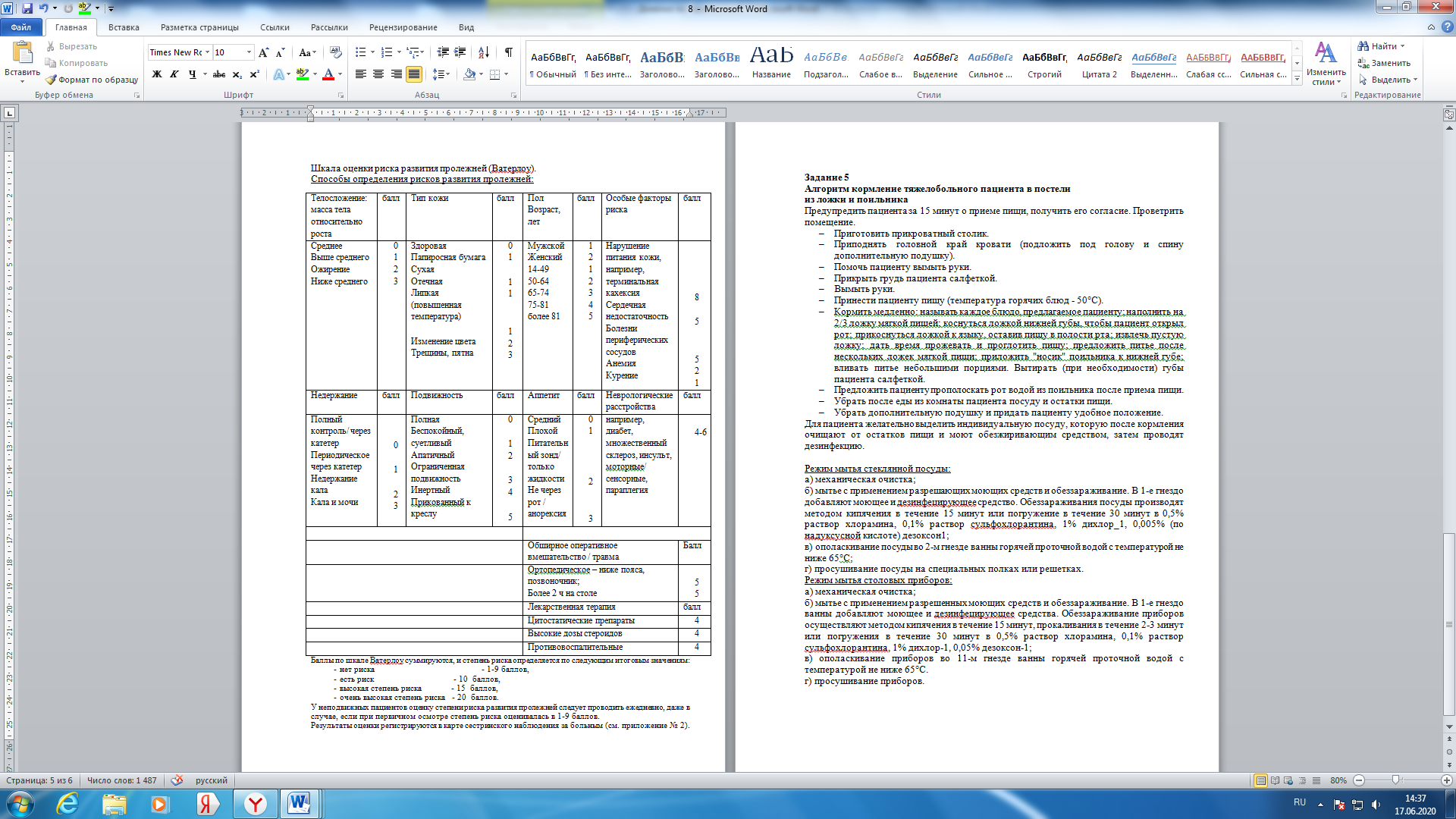 Баллы по шкале Ватерлоу суммируются, и степень риска определяется по следующим итоговым значениям:-	нет риска			            - 1-9 баллов, -	есть риск                                   - 10  баллов,-	высокая степень риска             - 15  баллов,-	очень высокая степень риска   - 20  баллов.У неподвижных пациентов оценку степени риска развития пролежней следует проводить ежедневно, даже в случае, если при первичном осмотре степень риска оценивалась в 1-9 баллов.Результаты оценки регистрируются в карте сестринского наблюдения за больным (см. приложение № 2). Задание 5Алгоритм кормление тяжелобольного пациента в постели из ложки и поильника 	 	 	 	 	 	 Предупредить пациента за 15 минут о приеме пищи, получить его согласие. Проветрить помещение. Приготовить прикроватный столик. Приподнять головной край кровати (подложить под голову и спину дополнительную подушку). Помочь пациенту вымыть руки. Прикрыть грудь пациента салфеткой. Вымыть руки. Принести пациенту пищу (температура горячих блюд – 50°С). Кормить медленно: называть каждое блюдо, предлагаемое пациенту; наполнить на 2/3 ложку мягкой пищей; коснуться ложкой нижней губы, чтобы пациент открыл рот; прикоснуться ложкой к языку, оставив пищу в полости рта; извлечь пустую ложку; дать время прожевать и проглотить пищу; предложить питье после нескольких ложек мягкой пищи; приложить «носик» поильника к нижней губе; вливать питье небольшими порциями. Вытирать (при необходимости) губы пациента салфеткой. Предложить пациенту прополоскать рот водой из поильника после приема пищи. Убрать после еды из комнаты пациента посуду и остатки пищи. Убрать дополнительную подушку и придать пациенту удобное положение. Для пациента желательно выделить индивидуальную посуду, которую после кормления очищают от остатков пищи и моют обезжиривающим средством, затем проводят дезинфекцию.Режим мытья стеклянной посуды:а) механическая очистка;б) мытье с применением разрешающих моющих средств и обеззараживание. В 1-е гнездо добавляют моющее и дезинфецирующее средство. Обеззараживания посуды производят методом кипячения в течение 15 минут или погружение в течение 30 минут в 0,5% раствор хлорамина, 0,1% раствор сульфохлорантина, 1% дихлор_1, 0,005% (по надуксусной кислоте) дезоксон1;в) ополаскивание посуды во 2-м гнезде ванны горячей проточной водой с температурой не ниже 65°С;г) просушивание посуды на специальных полках или решетках.Режим мытья столовых приборов:а) механическая очистка;б) мытье с применением разрешенных моющих средств и обеззараживание. В 1-е гнездо ванны добавляют моющее и дезинфецирующее средства. Обеззараживание приборов осуществляют методом кипячения в течение 15 минут, прокаливания в течение 2-3 минут или погружения в течение 30 минут в 0,5% раствор хлорамина, 0,1% раствор сульфохлорантина, 1% дихлор-1, 0,05% дезоксон-1;в) ополаскивание приборов во 11-м гнезде ванны горячей проточной водой с температурой не ниже 65°С.Г) просушивание приборов.Кейс№9Задание 1Проблемы пациента:Настоящие: ограничение самоухода  при диарее,  риск развития обезвоживания, нарушение сна  из-за диареи,  тревога и напряжение в связи с пропусками занятий в университете,  стесняется принимать помощь других лиц при интимных процедурах, пациент не знает как правильно питаться при хроническом энтерите.Потенциальные: снижение массы тела, воспаление кожи промежности, судороги из-за дегидратации.Приоритетная проблема: дефицит самоухода  при диарее. Цель: Краткосрочная: у пациента не будет признаков обезвоживания и нарушения целостности кожных покровов в перианальной области в течение 1-2 суток при обеспечении оптимального ухода.Долгосрочная: к моменту выписки диарея у пациента прекратится, кожа в промежности здоровая, пациент будет  знать, как правильно питаться при хроническом энтерите.Оценка эффективности: нет признаков обезвоживания и нарушения целостности кожи перианальной области. Пациент знает, как правильно питаться при хроническом энтерите. Цель достигнута. Задание 21. Поприветствовать пациента, представиться.2. Сообщить цель обучения, получить согласие.3. Провести обучение:Диета №4 рекомендуется при острых заболеваниях и резком обострении хронических заболеваний кишечника с сильными поносами. Обеспечивает питание при нарушении пищеварения, уменьшает воспаление, бродильные и гнилостные процессы в кишечнике, способствует нормализации функций кишечника и других органов пищеварения.Это диета пониженной калорийности за счет жиров и углеводов при нормальном содержании белка. Резко ограничены механические, химические и термические раздражители желудочно-кишечного тракта.Исключены продукты и блюда, усиливающие секрецию органов пищеварения, процессы брожения и гниения в кишечнике. Блюда — жидкие, полужидкие, протертые, сваренные в воде (или на пару). Исключены очень горячие и холодные кушанья.При диете №4 разрешаются:сухари из 200 г пшеничного хлеба высшего сорта, тонко нарезанные и неподжаристые;супы на обезжиренном слабом мясном (или рыбном) бульоне с добавлением слизистых отваров круп, манной, риса, вареного и протертого мяса, паровых кнелей и фрикаделек, яичных хлопьев; нежирные и нежилистые сорта говядины, телятины, кур, индеек, кроликов. (Мясо обезжиривают, удаляют фасции и сухожилия, у птиц — кожу.) Паровые или сваренные на воде котлеты, кнели, фрикадельки. Фарш с вареным рисом вместо хлеба 3-4 раза пропускают через мелкую решетку мясорубки. Суфле из отварного мяса;  нежирные виды свежей рыбы куском и рубленые (кнели, фрикаделью котлеты), сваренные на пару (или в воде);свежеприготовленный кальцинированный или пресный протертый творог, паровое суфле;яйца всмятку (до 1-2 в день), паровой омлет и в блюда;протертые каши на воде или обезжиренном бульоне — рисовая, овсяная и гречневая, из крупяной муки;овощи (только в виде отваров, добавляемых в супы);кисели и желе из черники, кизила, черемухи, айвы, груш. Протертые сырые яблоки. Сахар — ограниченно;обезжиренный бульон и сливочное масло (в блюда);чай, особенно зеленый, черный кофе и какао на воде. Отвары из шиповника, сушеной черники, черной смородины, черемухи, айвы. При переносимости — разведенные свежие соки из ягод и фруктов (кроме винограда, ели абрикосов);только очень свежее сливочное масло (по 5 г на порцию готового блюда).При диете №4 исключаются:другие хлебобулочные и мучные изделия;супы с крупой, овощами, макаронными изделиями, молочные, крепкий жирные бульоны;жирные виды и сорта мяса, мясо куском, колбасы и другие мясные продукты;жирные виды, соленая рыба, икра, консервы;цельное молоко и другие молочные продукты;яйца, сваренные вкрутую, сырые, жареные;пшено, перловая, ячневая крупа, макаронные изделия, бобовые;фрукты и ягоды в натуральном виде, сухофрукты, компоты, мед, варенье другие сласти;кофе и какао с молоком, газированные и холодные напитки. Меню № 4  на 1 деньЗавтрак. Каша рисовая из молотого риса, сваренная на бульоне с маслом или на воде, сухари из белого хлеба. Не очень сладкое какао на воде.Второй завтрак. Только кисель с сухарями из белого хлеба.Обед. Суп на обезжиренном мясном бульоне с рисовой мукой, котлеты мясные на пару, в которые добавлен чеснок, чай некрепкий.Ужин. Протёртый рисовый пудинг, приготовленный на пару, отварная рыба с маслом или мясные фрикадельки, сухари из белого хлеба, настой шиповника. За полтора часа до сна выпейте стакан кефира.Задать контрольные вопросы родственнику пациента, чтобы удостовериться, правильно ли они поняли информацию, предложить измерить АД самостоятельно.Задание 3Задание 4Подача судна пациенту Оснащение: - судно, - клеенка, - ширма, - перчатки. Алгоритм действия: 1. Наденьте перчатки. 2. Отгородите пациента ширмой. 3. Ополосните судно теплой водой, оставив в нем немного воды. 4. Левую руку подведите под крестец сбоку, помогая пациенту приподнять таз. При этом ноги у пациента должны быть согнуты в коленях. 5.  Подложите под таз пациента клеенку и пеленку6.  Правой рукой подведите судно под ягодицы пациента, чтобы промежность оказалась  над отверстием судна. 7. Прикройте пациента одеялом и оставьте на некоторое время его одного. 8. По окончании дефекации правой рукой извлеките судно, помогая при этом левой  рукой пациенту приподнять таз. 9. Осмотрев содержимое судна, вылейте его в унитаз, судно обработайте в соответствии с требованиями санэпидрежима.  При наличии патологических примесей (слизи, крови и так далее), оставьте  содержимое судна до осмотра врачом. 10. Подмойте пациента, сменив предварительно перчатки и подставив чистое судно. 11. После выполнения манипуляции уберите судно и клеенку. 12. Судно продезинфицируйте. 13. Накройте судно клеенкой и поставьте на скамеечку под кровать пациента или  поместите в специально выдвигающееся устройство функциональной кровати. 14.Уберите ширму. 15.Снимите перчатки, вымойте руки. Задание 5Алгоритм внутривенного капельного введения жидкости.Цель: введение лекарственных средств с  лечебной или питательной целью.Оснащение:всё необходимое для инъекции;система однократного применения;лекарственное средство во флаконах, ампулах;шприцы;иглы разных размеров;штатив для инфузии;резиновый жгут;стерильные салфетки;лейкопластырь;стерильная маска;очки или пластиковый экран;стерильные перчатки;этиловый спирт 70 %;стерильный лоток.Места инъекции:вены локтевого сгиба;предплечья;кисти;стопы; подключичная вена.Последовательность выполнения:Вымыть руки, высушить.Уточнить у пациента аллергоанамнез. Сверить лекарственное средство  с листом  врачебного  назначения,  дать необходимую информацию о манипуляции.Подготовить к работе флакон и ампулы с лекарственным средством  - проверить срок годности, поставить дату вскрытия стерильного флакона.Набрать в шприц лекарственное средство и ввести его во флакон через резиновую пробку (по стандарту).Проверить капельную  систему (герметичность, срок годности).Вскрыть пакет и извлечь рукой систему из упаковки на стерильный лоток (салфетку).Снять колпачок с иглы воздуховода и ввести её во флакон до упора, зафиксировать трубку воздуховода вдоль флакона так, чтобы её конец был на уровне дна.Снять колпачок с иглы для флакона капельной системы и ввести в пробку до упора.Закрыть зажим системы.Перевернуть флакон вверх дном и закрепить на стойке-штативе, держать иглу для пациента в правой (левой) руке.Снять инъекционную иглу с колпачком,  положить  в стерильный лоток.Открыть зажим (не полностью) и заполнить капельницу до половины объема, держа её горизонтально.Закрыть зажим. Возвратить капельницу в исходное положение.Открыть зажим и заполнить систему по всей длине жидкостью до полного вытеснения воздуха (над лотком).15.Закрыть зажим, зафиксировать систему на штативе и присоединить инъекционную иглу с колпачком.16. На стойке-штативе фиксируют 2-3 полоски лейкопластыря.17. Надеть стерильную маску, очки.18.Обработать руки антисептическим раствором, надеть стерильные перчатки, обработать их спиртом.19. Под  локтевой сгиб пациента подложить клеёнчатую подушечку.20.Выше локтевого сгиба, поверх одежды или салфетки, наложить резиновый жгут с сохранением пульса. Обработайте место пункции вены двумя шариками, смоченными спиртом, движением снизу вверх21.Правой рукой снять со штатива систему, снять колпачок с иглы, открыть зажим системы (не полностью). Большим пальцем левой руки натяните кожу вниз, ниже места пункции, зафиксируйте вену и проведите пункцию (в системе должна показаться кровь).Снять жгут, попросить пациента разжать кулак.Понаблюдайте за введением, чтобы жидкость не поступала под кожу и установить скорость введения лекарственного средства (по назначению врача, т.е. количество капель в минуту). Фиксируйте канюлю иглы лейкопластырем.25.В течение вливания следить за самочувствием пациента, несколько раз заходить в палату.26.После завершения инфузии закрыть зажим, убрать лейкопластырь, к месту пункции слегка прижать ватный спиртовой шарик, и извлечь иглу.27.Левой рукой помочь согнуть пациенту руку в локтевом сгибе.Через 3-5 минут убрать у пациента окровавленный шарик и замочить в емкости с дезинфицирующим раствором.Провести этап дезинфекции использованного материала, системы (её разрезать ножницами в дезинфицирующем растворе на кусочки по 10 см).30. Снять перчатки, замочить в дезинфицирующем растворе. 31. Вымыть руки.Кейс№10Задание 1Проблемы пациента:Настоящие: пациентка не знает мер профилактики запоров,  снижение аппетита.Потенциальная: нарушение деятельности ЖКТ, потеря массы тела.Приоритетная проблема: пациентка не знает мер профилактики запоров.Цель: Краткосрочная: пациентка продемонстрирует знания способов регуляции стула через 2 дня.Долгосрочная: после выписки пациентка ведет более активный образ жизни, правильно питается, знает приемы самомассажа и ЛФК.Оценка эффективности: пациентка демонстрирует знания способов регуляции стула. Цель достигнута.Задание 2Регистрация пациента в «Журнале госпитализаций и отказов от госпитализации».                                                                                                 Код формы по ОКУД _____________						            Код учреждения по ОКПО _________							           Медицинская документация______МБУЗ ГБ№2__________________________		           Форма № 001/у          наименование учреждения			           Утверждена Минздравом СССР                                                                                                04.10.80 г. № 1030ЖУРНАЛучета приема больных и отказов в госпитализацииНачат «…» _24.04.2012________  г. Окончен «…» _________ 19и т.д. до конца страницыф. № 001/у 		продолжение				Задание 3Подготовка пациента к колоноскопии (эндоскопическое исследование толстой  кишки)Цель: визуальное исследование высоко расположенных участков толстой кишки.Оснащение: стерильный колоноскоп.Задание 4Рекомендации по питанию, меню на 1 день.Диета  №4 разрешаются продукты:сухари из 200 г пшеничного хлеба высшего сорта, тонко нарезанные и неподжаристые;супы на обезжиренном слабом мясном (или рыбном) бульоне с добавлением слизистых отваров круп, манной, риса, вареного и протертого мяса, паровых кнелей и фрикаделек, яичных хлопьев;нежирные и нежилистые сорта говядины, телятины, кур, индеек, кроликов. (Мясо обезжиривают, удаляют фасции и сухожилия, у птиц — кожу.) Паровые или сваренные на воде котлеты, кнели, фрикадельки. Фарш с вареным рисом вместо хлеба 3-4 раза пропускают через мелкую решетку мясорубки. Суфле из отварного мяса;нежирные виды свежей рыбы куском и рубленые (кнели, фрикаделью котлеты), сваренные на пару (или в воде);свежеприготовленный кальцинированный или пресный протертый творог, паровое суфле;яйца всмятку (до 1-2 в день), паровой омлет и в блюда;протертые каши на воде или обезжиренном бульоне — рисовая, овсяная и гречневая, из крупяной муки;овощи (только в виде отваров, добавляемых в супы);кисели и желе из черники, кизила, черемухи, айвы, груш. Протертые сырые яблоки. Сахар — ограниченно;обезжиренный бульон и сливочное масло (в блюда);чай, особенно зеленый, черный кофе и какао на воде. Отвары из шиповника, сушеной черники, черной смородины, черемухи, айвы. При переносимости — разведенные свежие соки из ягод и фруктов (кроме винограда, ели абрикосов);только очень свежее сливочное масло (по 5 г на порцию готового блюда).При диете №4 исключаются:другие хлебобулочные и мучные изделия;супы с крупой, овощами, макаронными изделиями, молочные, крепкий жирные бульоны;жирные виды и сорта мяса, мясо куском, колбасы и другие мясные продукты;жирные виды, соленая рыба, икра, консервы;цельное молоко и другие молочные продукты;яйца, сваренные вкрутую, сырые, жареные;пшено, перловая, ячневая крупа, макаронные изделия, бобовые;фрукты и ягоды в натуральном виде, сухофрукты, компоты, мед, варенье другие сласти;кофе и какао с молоком, газированные и холодные напитки.Меню:Завтрак. Каша рисовая из молотого риса, сваренная на бульоне с маслом или на воде, сухари из белого хлеба. Не очень сладкое какао на воде.Второй завтрак. Только кисель с сухарями из белого хлеба.Обед. Суп на обезжиренном мясном бульоне с рисовой мукой, котлеты мясные на пару, в которые добавлен чеснок, чай некрепкий.Ужин. Протёртый рисовый пудинг, приготовленный на пару, отварная рыба с маслом или мясные фрикадельки, сухари из белого хлеба, настой шиповника. За полтора часа до сна выпейте стакан кефираЗадание 5Алгоритм постановки очистительной клизмыЦель: добиться отхождения каловых масс и газов. Показания:подготовка пациента к рентгенологическому исследованию органов пищеварения, мочевыделения и органов малого таза;подготовка пациента к эндоскопическому исследованию толстой кишки;при запорах, перед постановкой лекарственной и питательной клизмы;подготовка к операции, родам.Противопоказания:кровотечения из пищеварительного тракта;острые воспалительные и язвенные процессы в области толстой кишки и заднего процесса;злокачественные новообразования прямой кишки;первые дни после операции на органах пищеварительного тракта;трещины в области заднего прохода;выпадение прямой кишки.Оснащение:стерильный лоток;стерильный клизменный наконечник;салфетки;пинцеты;кружка Эсмарха;штатив;клеенка;пеленка;емкость с водой в количестве 1,5-2 л;емкость с дезинфицирующим раствором;судно;водяной термометр;вазелин;шпатель;перчатки;клеенчатый фартук;таз;непромокаемый мешок.Последовательность выполнения:Уточнить у пациента понимание цели и хода предстоящей процедуры и получить его согласие на проведение процедуры. Если процедура проводится в палате и там есть другие люди, отгородить пациента ширмой. Надеть клеенчатый фартук.Вымыть руки, надеть перчатки.Присоединить наконечник к кружке Эсмарха, закрыть вентиль, налить в кружку воды 1,5-2 л. Укрепить кружку Эсмарха на штативе. Открыть вентиль и слить немного воды через наконечник, вытесняя воздух, закрыть вентиль. Смазать наконечник вазелином с помощью шпателя. Опустить изголовье кровати до горизонтального уровня. Уложить пациента на левый бок, при этом его правая нога должна быть согнута в колене и прижата к животу. Подложить под ягодицы пациента клеенку, свисающую в таз, покрытую пеленкой.  Обработать перчатки антисептическим раствором. Раздвинуть ягодицы 1-2 пальцами левой руки, а правой рукой осторожно ввести наконечник в прямую кишку: вначале по направлению к пупку на 3-4 см, а затем параллельно позвоночнику на 6-8 см. Открыть вентиль на системе. Ввести необходимое количество жидкости. Закрыть вентиль.Осторожно извлечь наконечник из прямой кишки. Попросить пациента в течение 10 минут полежать на спине и удерживать воду в кишечнике, затем опорожнить кишечник в унитаз или судно. Снять клизменный наконечник с системы, снять перчатки, фартук, поместить их в емкость с дезинфицирующим раствором. Вымыть руки. Надеть перчатки.Провести туалет анального отверстия. Убрать клеенку, пеленку и сбросить их в дезинфицирующий раствор.Снять перчатки и погрузить их в дезинфицирующий раствор. Вымыть руки.Кейс№11Задание 1Проблемы пациентки:Настоящие: пациентка не представляет, как правильно питаться при артериальной гипертензии, пациентка не понимает необходимости ограничения соли и жидкости, пьёт много кофе, пациентка не умеет измерять себе артериальное давление,  пациентка не понимает, что важно регулярно принимать предписанные врачом лекарства,  плохо спит, не понимает, что необходимо изменить образ жизни при гипертонической болезни.Потенциальная: развитие гипертонического криза.Приоритетная проблема пациентки: не понимает, что необходимо изменить образ жизни при гипертонической болезни.Цель: Краткосрочная: пациентка продемонстрирует знания о правильном образе жизни при гипертонической болезни к концу недели.Долгосрочная: пациентка ведет здоровый образ жизни: правильно питается, ведет активный образ жизни, регулярно принимает лекарственные средстваОценка: пациентка демонстрирует знания о диете, борьбе с факторами риска, необходимости постоянного приема лекарственных препаратов. Цель достигнута.Задание 2Обучение пациента измерять артериальное давление.1. Поприветствовать пациента, представиться.2. Сообщить цель обучения, получить согласие.3. Провести обучение:Для измерения артериального давления Вам понадобится: тонометр, фонендоскоп, ручка, блокнот для записи ежедневных результатов.Подготовка к процедуреУбедиться, что мембрана фонендоскопа и трубки целы.За 15 минут предупредить родственника о предстоящем исследовании.Уточнить у родственника понимание цели и хода исследования и получить его согласие.Выбрать правильный размер манжеты.Попросить больного лечь или сесть.Выполнение процедурыУложить руку пациента в разогнутом положении (под локоть можно положить сжатый кулак кисти свободной руки или валик). Освободить руку от одежды.На обнаженное плечо пациента наложить манжету на 2 – 3 см выше локтевого сгиба (одежда не должна сдавливать плечо выше манжеты). Между плечом и манжетой должен проходить 1 палец.Вставить фонендоскоп в уши и одной рукой поставить мембрану фонендоскопа на область локтевого сгиба (место нахождения плевой артерии).Проверить положение стрелки манометра относительно «0»-й отметки шкалы и другой рукой закрыть вентиль «груши», повернуть его вправо, этой же рукой нагнетать воздух в манжетку до исчезновения пульсации на лучевой артерии + 20-30 мм.рт.ст. (т.е. несколько выше предполагаемого АД).Выпускать воздух из манжеты со скоростью 2-3 мм.рт.ст. в 1 секунду, повернуть вентиль влево.Отметить цифру появления первого удара пульсовой волны на шкале манометра  соответствующую систолическому АД.Продолжить выпускать воздух из манжеты отметить величину диастолического давления, соответствующую ослаблению или полному исчезновению тонов Короткова.Выпустить весь воздух из манжетки и повторить процедуру через 1 – 2 минуты.Сообщить больному  результат измерения.Завершение процедурыДанные измерения округлить и записать АД в виде дроби, в числительном – систолическое давление, в знаменателе – диастолическое давление (АД 120/80 мм.рт.ст.).Задать контрольные вопросы пациенту, чтобы удостовериться, правильно ли он поняли информацию, предложить измерить АД самостоятельно.Задание 3Инструктаж  пациента по вопросу  подготовки к собиранию мочи  на анализ по  методу Зимницкого, оформление направления.1. Поприветствовать пациента, представиться.2. Сообщить цель инструктажа, получить согласие.3. Провести инструктаж:Целью исследования является определение концентрационной способности почек. Врач отменяет мочегонные препараты за день до исследования.«Вы должны собрать мочу для исследования. Моча собирается в течение суток на фоне обычного пищевого и питьевого режима. В 6 часов утра опорожните мочевой пузырь в унитаз. Затем всю мочу будете последовательно собирать в 8 флаконов, каждые 3 часа меняя флакон. Ночью я разбужу Вас для мочеиспускания. Внимательно читайте этикетки! Если мочи в течение 3 часов не окажется, флакон оставите пустым. Если флакона не хватит, возьмите еще один флакон и укажите на нем номер той же порции. Флаконы будут находиться в санитарной комнате». Задать контрольные вопросы пациенту, чтобы удостовериться, правильно ли он понял информацию.Задание 4Рекомендации  по питанию, меню на 1 день.Рекомендуемые и исключаемые продукты и блюдаХлеб и мучные изделия. Рекомендуются: ржаной и пшеничный вчерашней выпечки, несдобные печенья и бисквит. Исключаются: свежий хлеб, сдобное и слоеное тесто, блины.Мясо и птица. Рекомендуются: нежирные сорта (говядина, телятина, мясная свинина, курица, индейка, кролик) в вареном виде с последующим запеканием или обжариванием, куском или рубленые. Исключаются: жирные сорта, утка, гусь, колбасные изделия, копчености, консервы.Рыба. Рекомендуется: нежирная в вареном виде с последующим обжариванием, рубленая или куском. Исключаются: жирные виды (осетрина, белуга, кета и др.), копченая, соленая, рыбья икра, консервы.4. Яйца. Рекомендуются: одно в день без ограничений кулинарной обработки.5. Молочные продукты. Рекомендуются: цельное молоко (если не вызывает метеоризма), сливки, молочнокислые напитки, сметана, творог, малосоленый сыр. Исключаются: соленые сыры.Жиры. Рекомендуются: несоленое сливочное и растительные масла. Исключаются: мясные и кулинарные жиры.7. Крупы, макаронные изделия и бобовые. Рекомендуются: любые крупы и макаронные изделия, приготовленные на воде или молоке (каши, пудинги, котлеты и т.д.). Исключаются: бобовые (горох, фасоль).8. Овощи. Рекомендуются: картофель, свекла, морковь, белокочанная и цветная капуста в отварном и запеченном виде. Огурцы, помидоры, морковь, листья салата, зеленый лук, укроп, петрушка в сыром виде. Исключаются: квашеные, соленые, маринованные, редька, редис, шпинат, щавель, грибы.Супы. Рекомендуются: вегетарианские с картофелем, овощами, крупами, молочные, фруктовые. Исключаются: мясные, рыбные и грибные бульоны; с бобовыми.Плоды, сладкие блюда и сладости. Рекомендуются: мягкие ягоды и фрукты в сыром виде, компоты, кисели, желе, муссы, самбуки, молочные кремы, варенье, мед, нешоколадные конфеты, зефир, пастила. Исключаются: плоды с грубой клетчаткой, ягоды с грубыми зернами, шоколад, пирожные.Соусы и пряности. Рекомендуются: на овощном отваре, сметанный, молочный, томатный соусы: фруктовые подливки; ванилин, корица, гвоздика. Исключаются: на мясном, рыбном и грибном отварах, перец, хрен, горчица.Напитки. Рекомендуются: некрепкий чай, кофе-суррогат, овощные и фруктовые соки (виноградный – ограниченно), отвар шиповника. Исключаются: крепкий чай, натуральный кофе, какао, газированные напитки.Меню диеты №10 8-9 часов: манная каша на молоке, творог (протёртый) со сметаной, хлеб со сливочным маслом, чай с молоком. 12-13 часов: омлет, пюре морковно-яблочное с добавлением сливочного масла, настой шиповника. 16-17 часов: вегетарианский овощной суп (протёртый) со сметаной, битки на пару под белым соусом, рисовая каша (протёртая), печёные яблоки. 19-20 часов: творог, запеканка из гречневой крупы, овощные котлеты (жареные), кисель. 22 часа: бисквит, простокваша.Задание 5Цель: быстрейшее достижение лечебного эффекта, диагностическая, ведение лекарственных средств с питательной целью.Оснащение:шприц 10-20 мл;игла для инъекции (0840);игла для набора растворителя (0840);резиновый жгут;клеёнчатая подушечка;салфетки;маска;стерильный лоток;стерильные ватные шарики;спирт этиловый 70 %;очки или пластиковый экран;перчатки;лекарственное средство;ёмкость с дезинфицирующим раствором.Места инъекции:вены локтевого сгиба (классическое место);предплечья;кисти рук;вены свода черепа (у детей).Последовательность выполнения:Вымыть руки, высушить.Уточнить у пациента аллергоанамнез, сверить лекарственное средство с листом врачебного  назначения, дать необходимую информацию о манипуляции.Подготовить лекарственное средство и растворитель к работе.Собрать шприц,  присоединив иглу для набора лекарственного средства, набрать назначенную дозу и добрать до 10-20 мл растворителя (по назначению).Сменить иглу для инъекции, удалить воздух (не снимая колпачок).На стерильный лоток поместить готовый шприц и несколько стерильных спиртовых шариков. Накрыть стерильной салфеткой.Надеть стерильную маску, очки.Обработать руки  антисептическим раствором, надеть стерильные перчатки, обработать их спиртом.Предложить пациенту сесть или лечь так,  чтобы пунктируемая вена была хорошо доступна.Под локтевой сгиб, пациента подложить клеёнчатую подушечку.Выше  места инъекции, поверх  одежды   или   салфетки, наложить резиновый жгут так, чтобы пульс на периферических венах  сохранился, кожа ниже  жгута  стала  слегка  цианотична. Концы жгута направить вверх, а петлю – вниз, поверхность ладони кверху.Попросить пациента несколько раз сжать и разжать кулак, затем зажать. Определить наиболее наполненную вену и место пункции.13. Обработать перчатки спиртовым шариком.14. Левой рукой шариком, смоченным спиртом, обработать место инъекции движениями снизу вверх, вначале широко, а затем другим шариком место пункции вены. К месту пункции положить стерильную салфетку (для выведения на неё иглы из вены).15. Взять шприц в правую руку (указательный палец на канюле иглы, остальные на цилиндре, срез иглы направить вверх). Проследите, чтобы в шприце  не было воздуха.16. Большим пальцем левой руки натянуть кожу вниз, ниже места пункции на 2-3 см, зафиксировать вену.17. Проколоть кожу, держа шприц под углом 30 , осторожно ввести иглу на 1/3 длины, параллельно вене до ощущения попадания в «пустоту».Левой рукой потянуть поршень «на себя», если в цилиндре появилась кровь, то игла в вене.Левой рукой развязать жгут за один из свободных концов, попросить пациента разжать кулак.Поршень, медленно ввести лекарственное средство, оставив в шприце 1-2 мл раствора. Наблюдать за состоянием пациента.21. Левой рукой слегка прижать к месту инъекции 3 ватный шарик, смоченный спиртом, быстрым движением извлечь иглу вместе с салфеткой.22. Попросить пациента прижать шарик, согнув руку в локтевом суставе, подержать 3-5 минут (можно зафиксировать шарик бинтом). Поинтересоваться самочувствием пациента.23. После остановки кровотечения из места пункции, забрать у пациента шарик для дезинфекции.24. Провести этап дезинфекции использованного материала, шприцев, игл.25. Снять перчатки, погрузить в дезинфекционный раствор.26. Вымыть руки.Кейс№12Задание 1Проблемы пациентки:Настоящие: каловый свищ,  ограничение двигательной активности,  дефицит самоухода,  дефицит знаний по уходу за колостомой,  ощущение ущербности,  страх перед предстоящей жизнью в семье.Потенциальная: риск изъязвления кожи вокруг свища.Приоритетная проблема: кишечный свищ, дефицит знаний по уходу за свищем.Цель: Краткосрочная:  во время пребывания в стационаре у пациентки не возникнет воспаление кожи вокруг стомы в связи с осуществлением квалифицированного ухода.Долгосрочная: к моменту выписки пациентка и ее дочь после обучения, проведенного медсестрой, смогут самостоятельно осуществлять уход за кожей вокруг свища.Оценка эффективности: пациентка и ее дочь демонстрируют знания по уходу за кожей вокруг стомы и умения  пользоваться калоприемником. Цель достигнута.Задание 2Обучение пациентки и ее дочери уходу за кожей вокруг колостомы, пользоваться калоприемником.1. Поприветствовать пациента, (родственника пациента) представиться.2. Сообщить цель обучения, получить согласие.3. Провести обучение:Объявить: Цель: Осуществить уход за колостомой.Показания: Наличие колостомы.Противопоказания: Нет.Оснащение:1. Перевязочный материал (салфетки, марля, вата).2. Бинты.3. Вазелин.4. Шпатель деревянный.5. Индифферентная мазь (цинковая, паста Лассара).6. Танин 10%.7. Раствор фурациллина.8. Калоприемник.9. Запас постельного белья.10. Перчатки.11. Маска.12. Фартук.13. Емкость для сбора использованного материала.14. Дезинфицирующие средства.15. Емкость с водой.16. Полотенце.Последовательность действий с обеспечением безопасности окружающей среды:1 Наденьте фартук, перчатки и маску.2. Удалите перевязочный материал с передней брюшной стенки пациента.3. Очистите ватными или марлевыми тампонами, смоченными водой, кожу вокруг свища, меняя их по мере загрязнения.4. Обработайте кожу вокруг свища раствором фурациллина.5. Высушите аккуратными промокательными движениями кожу вокруг свища марлевыми шариками.6. Нанесите шпателем защитную пасту Лассара (или цинковую мазь) вокруг свища в непосредственной близости от кишки.7. Обработайте кожу в отдалении от кишки 10% раствором танина.8. Накройте всю область со свищем пропитанной вазелином ватно-марлевой салфеткой.9. Положите сверху пеленку или оберните простыней, сложенной в 3-4 слоя или наденьте бандаж.10. Замените при необходимости простынь, на которой лежит пациент.11. Вымойте руки.Оцените  достигнутые результаты: Окружающая свищ кожа не раздражена, повязка чистая и сухая, неприятного запаха нет, повязка хорошо зафиксирована.Задать контрольные вопросы пациенту, чтобы удостовериться, правильно ли он понял информацию, попросить выполнить процедуру в присутствии медицинской сестры.Для смены калоприемника Вам необходимо приготовить:новый калоприемник (соответствующего типа и размера);мерку (трафарет) для проверки размера стомы - он может меняться;мазь "Стомагезив" или паста Лассара;бумажные полотенца или салфетки;бумажный мешочек, пластиковый пакет или газету (для использованного калоприемника);небольшие ножницы (желательно с одним закругленным и другим острым концом);запасной зажим (для дренируемых калоприемников);маленькое зеркальце.Все эти предметы Вам потребуются для ухода за стомой, поэтому их следует хранить в одном месте в закрытом контейнере с крышкой и в готовом для использования виде.Для смены калоприемника следует:подготовить чистый калоприемник (ножницами следует увеличить центральное отверстие пластины таким образом, чтобы оно аккуратно вмещало в себя колостому);осторожно отделить использованный калоприемник, начиная с верхней части. Старайтесь не тянуть кожу;выбросить использованный калоприемник, поместив его в бумажный или пластиковый пакет или завернув в газету;кожу вокруг стомы вытереть, используя сухие марлевые или бумажные салфетки;промыть стому теплой кипяченой водой;кожу вокруг стомы промыть теплой кипяченой водой;промокнуть салфетками кожу досуха (нельзя использовать вату, так как она оставляет ворсинки);кожу вокруг колостомы смазать кремом "Стомагезив" или пастой Лассара;избыток крема убрать марлевой салфеткой;с помощью мерки промерить заново размер колостомы;приклеить на стому чистый калоприемник, пользуясь инструкцией изготовителя.Если Вы или Ваш родственник использует адгезивные (клеящиеся) калоприемники, то расположите центр отверстия над стомой (используйте зеркальце для проверки нужного положения) и равномерно прижмите его к коже, убедившись в том, что пластина гладкая и не имеет складок.Проверьте, чтобы дренажное отверстие мешка было правильно расположено (отверстием вниз) и фиксатор находился в закрытом положении. Использованный калоприемник следует опорожнить, открыв нижнюю часть закрытого калоприемника ножницами, а содержимое спустить в унитаз. Тщательно промойте калоприемник под струей воды, заверните в газету и выбросите в мусорный контейнер.Задать контрольные вопросы пациенту, чтобы удостовериться, правильно ли он понял информацию, попросить провести смену калоприемника самому, или родственнику в присутствии медицинской сестры.Здание 3Дайте рекомендации по питанию.Стомированные люди могут есть и пить то же самое, что и перед операцией. Нет необходимости придерживаться специальной диеты, но человек должен знать, какая пища и питье усиливают процессы газообразования. К таким продуктам относятся яйца, капуста, лук репчатый, стручковые бобовые, спаржа, шоколад, пиво и газированные напитки, корнеплоды, грибы. Кроме того, яйца, рыба, лук, перец, чеснок, пряности и некоторые сорта сыра резко усиливают запах отделяемых каловых масс, в то время как шпинат, зеленый салат, петрушка, брусника и йогурт его ослабляют.Важно, чтобы человек ел привычную пищу медленно и тщательно, избегая скачкообразных приемов пищи. Не следует пропускать приемы пищи или урежать их. Понос и запор могут случиться с каждым, но стомированные люди должны быть особенно внимательными, поскольку эти заболевания для них могут быть более тягостными. Продукты, оказывающие закрепляющий эффект: шоколад, красное вино, орехи, сухой сыр, кокосовые хлопья, кипяченое молоко, кексы, сладости, рис, бананы. Послабляющим эффектом обладают сырые овощи и фрукты, чернослив, инжир, фиги, пиво, не кипяченое молоко, минеральная вода, фасоль. Громкое отхождение газов можно, по крайней мере, частично, предупредить вставлением смоченной ваты в устье колостомы. Иногда помогает следующий прием: в момент, когда человек чувствует, что газы должны вот-вот отойти, он слегка нажимает рукой на стому.Задание 4 температурный лист с исходными данными пациента.                                                                                           Код формы по ОКУД ____________________                                                                                            Код учреждения по ОКПО _____________________                                                                                           Министерство здравоохранения  СССР                                                                                                                              Медицинская документация                                                                                            Форма N 004/у                                                                                           Утверждена Минздравом СССР_МБУЗ ГБ №2_______________________                                            04.10.80 г. N 10наименование учрежденияТЕМПЕРАТУРНЫЙ ЛИСТ Карта N _____Качина Василиса Иванова  ______________________________________ Палата N 12_Задание 5Забор крови на биохимическое исследование системой «Вакутейнер».Цель: забор крови на исследование.Оснащение:Стол  для проб крови. Подставки  (штативы) для пробирок. Кресло для венепункции. Кушетка. Холодильник. Перчатки. Системы для забора венозной крови BD Vacutainer®. Жгуты. Стерильные марлевые салфетки. Антисептики. Халат. Стерильный пинцет. Подушка для выравнивания локтевого сгиба (при отсутствии специального кресла). Контейнеры: настольный непрокалываемый непротекаемый контейнер для игл с упором для безопасного снятия иглы; контейнер с вложенным пластиковым мешком для сбора отходов. Лед или хладоэлемент. Бактерицидный лейкопластырь для закрытия места инъекции. №Перечень манипуляций Перечень манипуляций дата практикидата практикидата практикидата практикидата практикидата практикидата практикидата практикидата практикидата практикидата практикидата практикидата практикидата практикидата практикидата практикидата практикидата практикидата практикидата практикидата практикидата практикидата практикидата практикидата практикидата практикидата практикидата практикидата практикидата практикидата практикидата практикидата практикивсего манипуляцийвсего манипуляций№Перечень манипуляций Перечень манипуляций 16.0616.0617.0617.0618.0618.0619.0619.0619.0619.0619.0619.0619.0620.0620.0620.0620.0621.0622.0622.0623.0624.0624.0624.0625.0625.0625.0625.0625.0626.0626.0627.0627.06всего манипуляцийвсего манипуляцийПоликлиника 	Поликлиника 	Поликлиника 	Поликлиника 	Поликлиника 	Поликлиника 	Поликлиника 	Поликлиника 	Поликлиника 	Поликлиника 	Поликлиника 	Поликлиника 	Поликлиника 	Поликлиника 	Поликлиника 	Поликлиника 	Поликлиника 	Поликлиника 	Поликлиника 	Поликлиника 	Поликлиника 	Поликлиника 	Поликлиника 	Поликлиника 	Поликлиника 	Поликлиника 	Поликлиника 	Поликлиника 	Поликлиника 	Поликлиника 	Поликлиника 	Поликлиника 	Поликлиника 	Поликлиника 	Поликлиника 	Поликлиника 	Поликлиника 	Поликлиника 	1Заполнение направлений для проведения анализов++++++++++++++52Взятие мазка из зева и носа для бактериологического исследования3Обучение пациента технике сбора мочи для различных исследований+++24Обучение пациента технике сбора фекалий для исследований+15Обучение пациента технике сбора мокроты для различных исследований+++++26Обучение пациента подготовке к рентгенологическим методам исследования+++++17Обучение   пациента подготовке к эндоскопическим методам исследования++++18Обучение   пациента подготовке к ультразвуковым методам исследования++++++++29Обучение окружающих приемам самопомощи при обструкции дыхательных путей10Обучение  пациента самоконтролю АД, пульса и ЧДД, температуры тела11Обучение  пациента самостоятельной постановки банок, горчичников, грелки, пузыря со льдом и различных видов компрессов12Обучение пациента ингаляции лекарственного средства через рот и нос13Дуоденальное зондированиеСтационар Стационар Стационар Стационар Стационар Стационар Стационар Стационар Стационар Стационар Стационар Стационар Стационар Стационар Стационар Стационар Стационар Стационар Стационар Стационар Стационар Стационар Стационар Стационар Стационар Стационар Стационар Стационар Стационар Стационар Стационар Стационар Стационар Стационар Стационар Стационар Стационар Стационар 14Подача увлажненного кислородаПодача увлажненного кислорода+1115Уход  за носовой канюлей при оксигенотерапииУход  за носовой канюлей при оксигенотерапии       16Заполнение  документации при приеме пациентаЗаполнение  документации при приеме пациента       17Проведение осмотра и осуществление мероприятий при выявлении педикулезаПроведение осмотра и осуществление мероприятий при выявлении педикулеза18Полная санитарная обработка пациентаПолная санитарная обработка пациента19Частичная санитарная обработка пациентаЧастичная санитарная обработка пациента20Смена нательного и постельного бельяСмена нательного и постельного белья++++1121Утренний туалет больного (туалет полости рта, удаление корочек из носа, удаление ушной серы, обработка глаз, умывание лица.)Утренний туалет больного (туалет полости рта, удаление корочек из носа, удаление ушной серы, обработка глаз, умывание лица.)+1122Размещение пациента в постели в положениях Фаулера, Симса, на спине, на боку, на животеРазмещение пациента в постели в положениях Фаулера, Симса, на спине, на боку, на животе+1123Определение степени риска образования пролежней с помощью «шкалы оценки риска развития пролежней»  у пациентаОпределение степени риска образования пролежней с помощью «шкалы оценки риска развития пролежней»  у пациента++++1124Уход за лихорадящим больнымУход за лихорадящим больным25Уход за промежностью пациента с постоянным мочевым катетеромУход за промежностью пациента с постоянным мочевым катетером26Опорожнение мочевого дренажного мешкаОпорожнение мочевого дренажного мешка27Обучение пациента и его семью уходу за катетером и мочеприемником, а также использованию съемного мочеприемникаОбучение пациента и его семью уходу за катетером и мочеприемником, а также использованию съемного мочеприемника28Уход за лихорадящим больнымУход за лихорадящим больным29Работа со стерильным биксом, стерильным материаломРабота со стерильным биксом, стерильным материалом30Транспортировка и перекладывание больногоТранспортировка и перекладывание больного31Катетеризация мочевого пузыряКатетеризация мочевого пузыря+++++++1132Постановка банокПостановка банок33Постановка горчичниковПостановка горчичников34Постановка согревающего компрессаПостановка согревающего компресса35Применение грелки, пузыря со льдомПрименение грелки, пузыря со льдом36Постановка горячего компрессаПостановка горячего компресса37Постановка холодного компрессаПостановка холодного компресса38Разведение антибиотиковРазведение антибиотиков39Выполнение инъекций: подкожные, внутримышечные, внутривенные, внутривенные капельныеВыполнение инъекций: подкожные, внутримышечные, внутривенные, внутривенные капельные++++++++3340Забор крови из вены на исследованиеЗабор крови из вены на исследование+1141АнтропометрияАнтропометрия42Измерение пульсаИзмерение пульса43Измерение температуры телаИзмерение температуры тела44Заполнение температурного листа при регистрации показателей: масса тела, рост; частота пульса, АД, ЧДД, температуры телаЗаполнение температурного листа при регистрации показателей: масса тела, рост; частота пульса, АД, ЧДД, температуры тела+++++2245Измерение артериального давленияИзмерение артериального давления+++++++++2246Подсчет частоты дыхательных движенийПодсчет частоты дыхательных движений47Определение суточного диуреза. Выявление скрытых и явных отековОпределение суточного диуреза. Выявление скрытых и явных отеков48Поставка пиявки на тело пациентаПоставка пиявки на тело пациента49Профилактика пролежней.Профилактика пролежней.++++1150Заполнение порционного требованияЗаполнение порционного требования++++1151Раздача пищи больнымРаздача пищи больным5253Кормление тяжелобольного пациента в постели с ложки и поильникаИскусственное кормление пациентаКормление тяжелобольного пациента в постели с ложки и поильникаИскусственное кормление пациента++++1154Проведение выборки назначений из медицинской карты стационарного больногоПроведение выборки назначений из медицинской карты стационарного больного+1155Раздача лекарств пациентамРаздача лекарств пациентам56Заполнение  журнала учета лекарственных средствЗаполнение  журнала учета лекарственных средств57Заполнение накладной -  требования на лекарственные средстваЗаполнение накладной -  требования на лекарственные средства58Распределение лекарственных средств, в соответствии с правилами их храненияРаспределение лекарственных средств, в соответствии с правилами их хранения59Закапывание капель в глазаЗакапывание капель в глаза60Введение  мази за нижнее векоВведение  мази за нижнее веко61Закапывание сосудосуживающих, масляных капель в носЗакапывание сосудосуживающих, масляных капель в нос62Введение мази в носовые ходыВведение мази в носовые ходы63Закапывание капель в ухоЗакапывание капель в ухо64Нанесение мази в кожу, нанесение мази, присыпки  на кожу пациентаНанесение мази в кожу, нанесение мази, присыпки  на кожу пациента65Подача судна и мочеприемника (мужчине и женщине)Подача судна и мочеприемника (мужчине и женщине)++1166Постановка газоотводной трубкиПостановка газоотводной трубки67Постановка  лекарственной  клизмыПостановка  лекарственной  клизмы68Постановка очистительной клизмыПостановка очистительной клизмы++1169Постановка масляной клизмыПостановка масляной клизмы+++1170Постановка сифонной клизмыПостановка сифонной клизмы71Постановка гипертонической клизмыПостановка гипертонической клизмы72Введение  лекарственного средства в прямую кишкуВведение  лекарственного средства в прямую кишку73Оказать помощь пациенту при рвотеОказать помощь пациенту при рвоте74Промывание желудкаПромывание желудка75Осуществить посмертный уходОсуществить посмертный уход